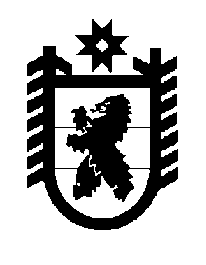 Российская Федерация Республика Карелия    ПРАВИТЕЛЬСТВО РЕСПУБЛИКИ КАРЕЛИЯПОСТАНОВЛЕНИЕ                                           от  7 февраля 2019 года № 50-Пг. Петрозаводск О внесении изменения в постановление Правительства Республики Карелия от 20 июня 2014 года № 196-ППравительство Республики Карелия п о с т а н о в л я е т:1. Внести в государственную программу Республики Карелия «Развитие образования» на 2014 – 2025 годы, утвержденную постановлением Правительства Республики Карелия от 20 июня 2014 года № 196-П «Об утверждении государственной программы Республики Карелия «Развитие образования» на 2014 – 2025 годы» (Собрание законодательства Республики Карелия, 2014, № 6, ст. 1058; 2015, № 2, ст. 243; 2016, № 1, ст. 61; № 8, ст. 1751; 2017, № 1, ст. 69; № 4, ст. 689; № 9, ст. 1791; № 10, ст. 1955; № 12, ст. 2456; 2018, № 1, ст. 74; № 6, ст. 1242; Официальный интернет-портал правовой информации (www.pravo.gov.ru), 25 октября 2018 года, № 1000201810250001,               24 декабря 2018 года, № 1000201812240014), изменение, изложив ее в следующей редакции:«Утверждена постановлениемПравительства Республики Карелияот 20 июня 2014 года № 196-ПГосударственная программа Республики Карелия «Развитие образования» на 2014 – 2025 годыПАСПОРТгосударственной программы Республики Карелия«Развитие образования» на 2014 – 2025 годыПАСПОРТподпрограммы 1 «Развитие профессионального образования» ПАСПОРТподпрограммы 2 «Развитие общего образования. Создание новых мест                   в общеобразовательных организациях в соответствии с прогнозируемой потребностью и современными условиями обучения» ПАСПОРТподпрограммы 3 «Совершенствование управления системой образования» ПАСПОРТподпрограммы 4 «Развитие дополнительного образования детей» I. Приоритеты и цели государственной политики в соответствующей  сфере социально-экономического развития, описание основных целей                   и задач государственной программы Республики Карелия Приоритетные направления и цели государственной политики, направленной на развитие образования в Республике Карелия, определяются:Указом Президента Российской Федерации от 7 мая 2012 года № 596 
«О долгосрочной государственной экономической политике»; Указом Президента Российской Федерации от 7 мая 2012 года № 597 
«О мероприятиях по реализации государственной социальной политики»; Указом Президента Российской Федерации от 7 мая 2012 года № 599 
«О мерах по реализации государственной политики в области образования и науки»; Указом Президента Российской Федерации от 7 мая 2012 года № 606 
«О мерах по реализации демографической политики Российской Федерации»; Указом Президента Российской Федерации от 1 июня 2012 года № 761 
«О Национальной стратегии действий в интересах детей на 2012 – 2017 годы»; Указом Президента Российской Федерации от 24 мая 2013 года № 517 
«О праздновании  100-летия образования  Республики Карелия»;Указом Президента Российской Федерации от 14 ноября 2017 года № 548 «Об оценке эффективности деятельности органов исполнительной власти субъектов Российской Федерации»;Указом Президента Российской Федерации от 7 мая 2018 года № 204               «О национальных целях и стратегических задачах развития Российской Федерации на период до 2024 года»;постановлением Правительства Российской Федерации от 26 декабря 2017 года № 1642 «Об утверждении государственной программы Российской Федерации «Развитие образования»; постановлением Правительства Российской Федерации от 19 апреля 2018 года № 472 «Об осуществлении мер по реализации государственной политики в сфере оценки эффективности деятельности органов исполнительной власти субъектов Российской Федерации и признании утратившими силу некоторых актов Правительства Российской Федерации»;Стратегией социально-экономического развития Северо-Западного федерального округа на период до 2020 года, утвержденной распоряжением Правительства Российской Федерации от 18 ноября 2011 года № 2074-р;планом основных мероприятий, связанных с подготовкой и проведением празднования в 2020 году 100-летия образования Республики Карелия, утвержденным распоряжением Правительства Российской Федерации 
от 22 ноября 2013 года № 2161-р;Концепцией развития математического образования в Российской Федерации, утвержденной распоряжением Правительства Российской Федерации от 24 декабря 2013 года № 2506-р;Концепцией преподавания русского языка и литературы в Российской Федерации, утвержденной распоряжением Правительства Российской Федерации от 9 апреля 2016 года № 637-р;  Концепцией развития дополнительного образования детей, утвержденной распоряжением Правительства Российской Федерации от 4 сентября 2014 года № 1726-р;планом мероприятий на 2015 – 2020 годы по реализации Концепции развития дополнительного образования детей, утвержденным распоряжением Правительства Российской Федерации от  24 апреля 2015 года № 729-р;Стратегией развития воспитания в Российской Федерации на период до 2025 года, утвержденной распоряжением Правительства Российской  Федерации от 29 мая 2015 года № 996-р;программой «Содействие созданию в субъектах Российской Федерации (исходя из прогнозируемой потребности) новых мест в общеобразовательных организациях» на 2016 – 2025 годы, утвержденной распоряжением Правительства Российской  Федерации от 23 октября 2015 года № 2145-р;Комплексной программой повышения профессионального уровня педагогических работников общеобразовательных организаций, утвержденной заместителем Председателя Правительства Российской Федерации О. Голодец  28 мая  2014 года № 3241п-П8;постановлением Законодательного Собрания Республики Карелия 
от 24 июня 2010 года № 1755-IV ЗС «О Стратегии социально-экономического развития Республики Карелия до 2020 года»; постановлением Правительства Республики Карелия от 22 марта 
2013 года № 104-П «Об утверждении Комплекса мер по модернизации общего образования Республики Карелия на 2013 год и на период до 2020 года»;Инвестиционной стратегией Республики Карелия на период до 2025 года, утвержденной распоряжением Главы Республики Карелия от 20 августа 
2015 года  № 290-р;перечнем мероприятий по содействию развитию конкуренции и по развитию конкурентной среды в Республике Карелия, утвержденным распоряжением Главы Республики Карелия от 9 марта 2016 года № 71-р;Стратегией социально-экономического развития Республики Карелия на период до 2030 года, утвержденной распоряжением Правительства Республики Карелия от 29 декабря 2018 года  № 899р-П.В соответствии с указанными документами сформированы следующие приоритеты и цели государственной политики в сфере реализации государственной программы Республики Карелия «Развитие образования» на 2014 – 2025 годы (далее – государственная программа):повышение качества и доступности профессионального образования;повышение качества и доступности общего образования;совершенствование управления системой образования;повышение качества и доступности дополнительного образования детей.Таким образом, целью государственной программы является повышение качества и доступности образования.Достижение цели государственной программы позволит гарантировать право граждан на качественное и доступное образование в Республике Карелия.Достижение цели государственной программы будет осуществляться путем решения задач в рамках соответствующих подпрограмм. Целью реализации каждой подпрограммы является решение задачи государственной программы. Решение задач подпрограмм будет достигаться путем реализации соответствующих основных мероприятий подпрограмм. Состав целей, задач и подпрограмм государственной программы приведен в ее паспорте. В паспорте государственной программы и паспортах ее подпрограмм содержится также описание ожидаемых конечных результатов реализации государственной программы (подпрограмм).Реализация государственной программы обеспечивает практическое достижение стратегических целей, но не может быть непосредственно увязана с достижением определенных конечных целей долгосрочной стратегии развития Российской Федерации и Республики Карелия.Сведения о показателях (индикаторах) государственной программы, подпрограмм государственной программы, долгосрочных целевых программ и их значениях приведены в приложении 1 к государственной программе.Информация об основных мероприятиях (мероприятиях) государственной программы представлена в приложении 2 к государственной программе.	Сведения об основных мерах правового регулирования в сфере реализации государственной программы приведены в приложении 3 
к государственной программе.	Финансовое обеспечение реализации государственной программы за счет средств бюджета Республики Карелия представлено в приложении 4 
к государственной программе.	Финансовое обеспечение и прогнозная (справочная) оценка расходов бюджета Республики Карелия (с учетом средств федерального бюджета), бюджетов государственных внебюджетных фондов, бюджетов муниципальных образований и юридических лиц на реализацию целей государственной программы Республики Карелия  приведены в приложении 5 к государственной программе.Показатели результативности реализации мероприятий по содействию созданию в субъектах Российской Федерации (исходя из прогнозируемой потребности) новых мест в общеобразовательных организациях приведены в приложении 6 к государственной программе.Сведения о показателях (индикаторах) государственной программы в разрезе муниципальных образований приведены в приложении 7 к государственной программе.II. Методика расчета и условия предоставления субсидий из бюджета Республики Карелия местным бюджетам на достижение целей, соответствующих целям государственной программыМетодика распределения субсидий местным бюджетам из бюджета Республики Карелия между муниципальными районами (городскими округами) на реализацию мероприятий государственной программы:1. Субсидии на реализацию мероприятий государственной программы (далее в настоящей Методике – субсидии) распределяются законом Республики Карелия о бюджете Республики Карелия на очередной финансовый год и плановый период (далее – Закон о бюджете) в целях:компенсации малообеспеченным гражданам, имеющим детей, обладающих правом на получение дошкольного образования, и не получившим направление в дошкольные образовательные организации (далее – компенсация малообеспеченным гражданам);организации предоставления общедоступного и бесплатного дошкольного, начального общего, основного общего, среднего общего образования по основным общеобразовательным программам в муниципальных образова-тельных организациях (за исключением полномочий по финансовому обеспечению реализации основных общеобразовательных программ в соответствии с федеральными государственными образовательными стандар-тами) (далее – решение вопросов местного значения в сфере образования);частичной компенсации расходов на повышение оплаты труда работников бюджетной сферы (далее – частичная компенсация расходов на повышение оплаты труда педагогических работников муниципальных образовательных организаций дополнительного образования);проведения ремонта зданий муниципальных общеобразовательных организаций.2. Распределение субсидии между бюджетами муниципальных районов (городских округов) осуществляется по следующей формуле:Собрi = Собр1i + Собр2i,где:Собрi – объем субсидии бюджету соответствующего (i) муниципального района (городского округа);Собр1i – объем средств на софинансирование расходных обязательств соответствующего (i) муниципального района (городского округа), указанных в абзацах втором – пятом пункта 1 настоящей Методики, предоставляемый на                I этапе;Собр2i – объем средств на софинансирование расходных обязательств соответствующего (i) муниципального района (городского округа), указанных в абзацах втором – четвертом пункта 1 настоящей Методики, предоставляемый                  на II этапе.3. Объем средств на софинансирование расходных обязательств соответствующего (i) муниципального района (городского округа), указанных в пункте 1 настоящей Методики, распределяется следующим образом:на I этапе – в соответствии с Законом о бюджете в размере:85 процентов от общего объема средств на компенсацию малообеспеченным гражданам, решение вопросов местного значения в сфере образования, частичную компенсацию расходов на повышение оплаты труда педагогических работников муниципальных образовательных организаций дополнительного образования;100 процентов от общего объема средств на проведение ремонта зданий муниципальных общеобразовательных организаций;на II этапе – при внесении изменений в Закон о бюджете, в размере не распределенного на I этапе объема средств на компенсацию малообеспеченным гражданам, решение вопросов местного значения в сфере образования, частичную компенсацию расходов на повышение оплаты труда педагогических работников муниципальных образовательных организаций дополнительного образования, с учетом изменения значений показателей исполнения расходных обязательств муниципальных районов (городских округов), на основании отчетов об исполнении соответствующих расходных обязательств и расходовании субсидий по утвержденным формам, а также предложений органов местного самоуправления о планируемых значениях указанных показателей.4. Распределение объема средств на софинансирование расходных обязательств муниципальных районов (городских округов) на I этапе между бюджетами соответствующих муниципальных районов (городских округов) осуществляется по следующей формуле:Собр1i = Скомпi + Соргi + Суказi + Спрi,где:Скомпi – объем средств на софинансирование расходного обязательства соответствующего (i) муниципального района (городского округа), связанного с компенсацией малообеспеченным гражданам;Соргi – объем средств на софинансирование расходного обязательства соответствующего (i) муниципального района (городского округа), связанного с решением вопросов местного значения в сфере образования;Суказi – объем средств на софинансирование расходного обязательства соответствующего (i) муниципального района (городского округа), связанного с частичной компенсацией расходов на повышение оплаты труда педагогических работников муниципальных образовательных организаций дополнительного образования;Спрi – объем средств на софинансирование расходного обязательства соответствующего (i) муниципального района (городского округа), связанного с проведением ремонта зданий муниципальных общеобразовательных организаций.5. Объем средств на софинансирование расходного обязательства соответствующего (i) муниципального района (городского округа), связанного с компенсацией малообеспеченным гражданам (Скомпi), рассчитывается по формуле:Скомпi = Скомп x Чдi / Чд x Ксофi / Ксофср,где:Скомп – общий объем средств на обеспечение денежных выплат малообеспеченным гражданам, предоставляемый бюджетам соответствующих муниципальных районов (городских округов) из бюджета Республики Карелия;Чдi – численность детей одиноких и многодетных родителей (законных представителей), детей-инвалидов в возрасте от 1,5 до  3  лет, не получивших направление уполномоченного органа местного самоуправления на зачисление в дошкольную образовательную организацию, в соответствующем (i) муниципальном районе (городском округе) по данным органа исполнительной власти Республики Карелия, уполномоченного в сфере образования (человек);Чд – численность детей одиноких и многодетных родителей (законных представителей), детей-инвалидов в возрасте от 1,5 до 3 лет, не получивших направление уполномоченного органа местного самоуправления на зачисление в дошкольную образовательную организацию, в Республике Карелия по данным органа исполнительной власти Республики Карелия, уполномоченного в сфере образования (человек);Ксофi – коэффициент софинансирования за счет средств бюджета Республики Карелия финансового обеспечения расходного обязательства, связанного с решением вопросов местного значения соответствующего (i) муниципального района (городского округа);Ксофср – средний по Республике Карелия коэффициент софинансирования за счет средств бюджета Республики Карелия финансового обеспечения расходного обязательства, связанного с решением вопросов местного значения.Коэффициент софинансирования за счет средств бюджета Республики Карелия (Ксофi) определяется в соответствии с пунктом 2 Критериев отбора муниципальных образований для предоставления субсидий местным бюджетам из бюджета Республики Карелия, утвержденных постановлением Правительства Республики Карелия от 19 декабря 2017 года № 452-П «Об утверждении Условий предоставления и расходования субсидий местным бюджетам из бюджета Республики Карелия, Критериев отбора муниципальных образований для предоставления субсидий местным бюджетам из бюджета Республики Карелия».6. Объем средств на софинансирование расходного обязательства соответствующего (i) муниципального района (городского округа), связанного с решением вопросов местного значения в сфере образования (Соргi), рассчитывается по формуле:Соргi = Сорг x Рni / Pn x Кдi / Кдср,где:Сорг – общий объем средств на организацию транспортного обслуживания обучающихся, проживающих в населенных пунктах, на территории которых отсутствуют общеобразовательные организации соответствующего уровня обучения, к месту обучения и обратно (далее – организация транспортного обслуживания обучающихся), предоставляемый бюджетам соответствующих муниципальных районов (городских округов) из бюджета Республики Карелия;Рni – общее расстояние, на которое осуществляется подвоз обучающихся, проживающих в населенных пунктах, на территории которых отсутствуют общеобразовательные организации соответствующего уровня обучения, к месту обучения и обратно, в соответствующем (i) муниципальном районе (городском округе) по данным органа исполнительной власти Республики Карелия, уполномоченного в сфере образования (километров в год);Pn – общее расстояние, на которое осуществляется подвоз обучающихся, проживающих в населенных пунктах, на территории которых отсутствуют общеобразовательные организации соответствующего уровня обучения, к месту обучения и обратно, в Республике Карелия по данным органа исполнительной власти Республики Карелия, уполномоченного в сфере образования (километров в год);Кдi – коэффициент дифференциации стоимости организации транспортного обслуживания обучающихся, проживающих в населенных пунктах, на территории которых отсутствуют общеобразовательные организации соответствующего уровня обучения, к месту обучения и обратно для соответствующего (i) муниципального района (городского округа), рассчитанный на основании отчетных данных органов местного самоуправления о начисленных расходах на организацию транспортного обслуживания обучающихся, проживающих в населенных пунктах, на территории которых отсутствуют общеобразовательные организации соответствующего уровня обучения, к месту обучения и обратно за январь –июнь предшествующего финансового года;Кдср – средний коэффициент дифференциации стоимости организации транспортного обслуживания обучающихся, проживающих в населенных пунктах, на территории которых отсутствуют общеобразовательные организации соответствующего уровня обучения, к месту обучения и обратно по Республике Карелия, рассчитанный на основании отчетных данных органов местного самоуправления о начисленных расходах на организацию транспортного обслуживания обучающихся, проживающих в населенных пунктах, на территории которых отсутствуют общеобразовательные организации соответствующего уровня обучения, к месту обучения и обратно за январь – июнь предшествующего финансового года.Доля средств местного бюджета, подлежащая направлению на финансовое обеспечение расходного обязательства, связанного с организацией транспортного обслуживания обучающихся, устанавливается органом исполнительной власти Республики Карелия, уполномоченным в сфере образования, как разница между объемом бюджетных ассигнований, направляемых органами местного самоуправления на финансовое обеспечение указанного расходного обязательства, и объемом субсидии на указанные цели из бюджета Республики Карелия.7. Объем средств на софинансирование расходного обязательства соответствующего (i) муниципального района (городского округа), связанного с частичной компенсацией расходов на повышение оплаты труда педагогических работников муниципальных образовательных организаций дополнительного образования (Суказi), рассчитывается по формуле:Суказi = (Чi x Оизм) x Ксв x 12 x Д,где:Чi – среднесписочная численность педагогических работников (без внешних совместителей и работающих по договорам гражданско-правового характера) муниципальных образовательных организаций дополнительного образования в соответствующем (i) муниципальном районе (городском округе) по данным органа исполнительной власти Республики Карелия, уполномоченного в сфере образования (человек);Оизм – разница между целевым значением средней заработной платы педагогических работников муниципальных образовательных организаций дополнительного образования на соответствующий финансовый год и уровнем средней заработной платы, достигнутым в соответствующем (i) муниципальном районе (городском округе) по итогам года, предшествующего отчетному;Ксв – коэффициент размера страховых взносов на обязательное страхование в бюджеты государственных внебюджетных фондов в части расходов на оплату труда педагогических работников муниципальных образовательных организаций дополнительного образования, участвующих в реализации образовательных программ дополнительного образования;12 – количество месяцев в году;Д – доля средств местного бюджета, направляемая на финансовое обеспечение расходного обязательства, связанного с частичной компенсацией расходов на повышение оплаты труда педагогических работников муниципальных образовательных организаций дополнительного образования, составляющая не менее 20 процентов.8. Объем средств на софинансирование расходного обязательства соответствующего (i) муниципального района (городского округа), связанного с проведением ремонта зданий муниципальных общеобразовательных организаций (Спрi), определяется исходя из численности обучающихся в муниципальных общеобразовательных организациях в соответствующем (i) муниципальном районе (городском округе) по данным федерального статистического наблюдения (форма ОО-1 «Сведения об организации, осуществляющей подготовку по образовательным программам начального общего, основного общего, среднего общего образования») на начало учебного года и составляет: 2 миллиона рублей – при численности обучающихся до 5000 человек;10 миллионов рублей – при численности обучающихся от 5000 до 15 000 человек;15 миллионов рублей – при численности обучающихся свыше 15 000 человек.Доля средств местного бюджета, подлежащая направлению на финансовое обеспечение расходного обязательства, связанного с проведением ремонта зданий муниципальных общеобразовательных организаций, устанавливается органом исполнительной власти Республики Карелия, уполномоченным в сфере образования, как разница между объемом бюджетных ассигнований, направляемых органами местного самоуправления на финансовое обеспечение указанного расходного обязательства, и объемом субсидии на указанные цели из бюджета Республики Карелия.Средства на софинансирование расходного обязательства соответствующего (i) муниципального района (городского округа), связанного с проведением ремонта зданий муниципальных общеобразовательных организаций, предоставляются при соблюдении следующих условий:наличие по состоянию на 1 мая года, в котором предоставляются указанные средства, заключенных муниципальных контрактов (договоров) на выполнение мероприятий, соответствующих целям предоставления указанных средств;наличие по состоянию на 1 сентября года, в котором предоставляются указанные средства, подписанных актов выполненных работ по заключенным муниципальным контрактам (договорам) на выполнение мероприятий, соответствующих целям предоставления указанных средств.В случае неисполнения органом местного самоуправления соответствующего (i) муниципального района (городского округа) установленных условий указанные средства подлежат перераспределению между бюджетами соответствующих муниципальных районов (городских округов), определенных органом исполнительной власти Республики Карелия, уполномоченным в сфере образования, при внесении изменений в Закон о бюджете в равных долях.Перераспределение указанных средств осуществляется при предоставлении органами местного самоуправления муниципальных районов (городских округов) следующих подтверждающих документов:гарантийного письма органа местного самоуправления муниципального района (городского округа), содержащего обязательства по освоению указанных средств до конца года, в котором предоставляются указанные средства;документов, подтверждающих наличие в году, в котором предоставляются указанные средства, в местном бюджете бюджетных ассигнований на исполнение расходного обязательства, связанного с проведением ремонта зданий муниципальных общеобразовательных организаций, в объеме, необходимом для его исполнения, включая размер планируемых к предоставлению средств на указанные цели из бюджета Республики Карелия;копий предписаний (постановлений, представлений, решений) органа (должностного лица), осуществляющего государственный надзор (контроль), или решений суда, заверенных в установленном порядке;локальных сметных расчетов на проведение ремонтных работ в муниципальной общеобразовательной организации, утвержденных руководителем данной общеобразовательной организации и подписанных руководителями организаций, подготовивших и проверивших локальные сметные расчеты.9. Распределение объема средств на софинансирование расходных обязательств муниципальных районов (городских округов) на II этапе между бюджетами соответствующих муниципальных районов (городских округов) осуществляется по следующей формуле:Собр2i = Скомпi + Соргi + Суказi.Методика распределения субсидий местным бюджетам из бюджета Республики Карелия между муниципальными районами (городскими округами) на реализацию мероприятий по созданию в общеобразовательных организациях, расположенных в сельской местности, условий для занятий физической культурой и спортом:1. Субсидии на реализацию мероприятий по созданию в общеобразовательных организациях, расположенных в сельской местности, условий для занятий физической культурой и спортом (далее в настоящей Методике – организации, субсидии) распределяются между бюджетами муниципальных районов (городских округов) в целях ремонта спортивных залов, перепрофилирования имеющихся аудиторий под спортивные залы для занятий физической культурой и спортом, оснащения спортивным инвентарем и оборудованием открытых плоскостных спортивных сооружений, увеличения количества обучающихся, занимающихся физической культурой и спортом во внеурочное время (по каждому уровню общего образования, за исключением дошкольного образования), развития школьных спортивных клубов в общеобразовательных организациях, расположенных в сельской местности.2. Субсидии распределяются между бюджетами муниципальных районов (городских округов) в соответствии с утвержденным Правительством Республики Карелия перечнем мероприятий по созданию в общеобразовательных организациях Республики Карелия, расположенных в сельской местности, условий для занятий физической культурой и спортом.3. Доля средств местного бюджета, подлежащая направлению на финансовое обеспечение расходного обязательства на реализацию мероприятий по созданию в общеобразовательных организациях, расположенных в сельской местности, условий для занятий физической культурой и спортом, устанавливается органом исполнительной власти Республики Карелия, уполномоченным в сфере образования, как разница между объемом бюджетных ассигнований, направляемых органами местного самоуправления на финансовое обеспечение расходного обязательства, и объемом субсидии на указанные цели из бюджета Республики Карелия.Методика распределения субсидий местным бюджетам из бюджета Республики Карелия между муниципальными районами (городскими округами) на реализацию мероприятий по содействию созданию новых мест в общеобразовательных организациях:1. Субсидии на реализацию мероприятий по содействию созданию новых мест в общеобразовательных организациях (далее в настоящей Методике - субсидии, мероприятия) распределяются между бюджетами муниципальных районов (городских округов) в целях создания в Республике Карелия в соответствии с прогнозируемой потребностью и современными условиями обучения новых мест в общеобразовательных организациях.2. Распределение субсидий между бюджетами муниципальных районов (городских округов) осуществляется в соответствии с адресной инвестиционной программой Республики Карелия на соответствующий финансовый год и плановый период.3. Доля средств местного бюджета, подлежащая направлению на финансовое обеспечение расходного обязательства, связанного с реализацией мероприятий, устанавливается в соответствии с пунктом 2 Критериев отбора муниципальных образований для предоставления субсидий местным бюджетам из бюджета Республики Карелия, утвержденных постановлением Правительства Республики Карелия от 19 декабря 2017 года № 452-П «Об утверждении Условий предоставления и расходования субсидий местным бюджетам из бюджета Республики Карелия, Критериев отбора муниципальных образований для предоставления субсидий местным бюджетам из бюджета Республики Карелия».Методика распределения субсидий местным бюджетам из бюджета Республики Карелия между муниципальными районами (городскими округами) на реализацию мероприятий по созданию дополнительных мест для детей в возрасте от 1,5 до 3 лет в образовательных организациях, осуществляющих образовательную деятельность по образовательным программам дошкольного образования:1. Субсидии на реализацию мероприятий по созданию дополнительных мест для детей в возрасте от 1,5 до 3 лет в образовательных организациях, осуществляющих образовательную деятельность по образовательным программам дошкольного образования (далее в настоящей Методике – субсидии), распределяются между бюджетами муниципальных районов (городских округов) в целях создания дополнительных мест для детей в возрасте от 1,5 до 3 лет в образовательных организациях, осуществляющих образовательную деятельность по образовательным программам дошкольного образования.2. Субсидии распределяются между бюджетами муниципальных районов (городских округов) в соответствии с заявленной органами местного самоуправления муниципальных районов (городских округов) потребностью в создании дополнительных мест для детей в возрасте от 1,5 до 3 лет в образовательных организациях, осуществляющих образовательную деятельность по образовательным программам дошкольного образования, данными федеральной системы показателей «электронной очереди» и прогнозом рождаемости.3. Объем субсидии бюджету соответствующего (i) муниципального района (городского округа) на реализацию мероприятий по созданию дополнительных мест для детей в возрасте от 1,5 до 3 лет в образовательных организациях, осуществляющих образовательную деятельность по образовательным программам дошкольного образования, рассчитывается по формуле:Si = S x (Qдмi / Qдм) x (Кдмi / Кдмср),где:Si – объем субсидии бюджету соответствующего (i) муниципального района (городского округа) на реализацию мероприятий по созданию дополнительных мест для детей в возрасте от 1,5 до 3 лет в образовательных организациях, осуществляющих образовательную деятельность по образовательным программам дошкольного образования;S – общий объем субсидии, предусмотренный Законом о бюджете на реализацию мероприятий по созданию дополнительных мест для детей в возрасте от 1,5 до 3 лет в образовательных организациях, осуществляющих образовательную деятельность по образовательным программам дошкольного образования;Qдм – количество дополнительных мест, которые необходимо создать для детей в возрасте от 1,5 до 3 лет в образовательных организациях, осуществляющих образовательную деятельность по образовательным программам дошкольного образования, в Республике Карелия;Qдмi – количество дополнительных мест, которые необходимо создать для детей в возрасте от 1,5 до 3 лет в образовательных организациях, осуществляющих образовательную деятельность по образовательным программам дошкольного образования, в соответствующем (i) муниципальном районе (городском округе);Кдмi – коэффициент дифференциации стоимости создания дополнительных мест для детей в возрасте от 1,5 до 3 лет в образовательных организациях, осуществляющих образовательную деятельность по образова-тельным программам дошкольного образования, для соответствующего (i) муниципального района (городского округа), рассчитанный на основании укрупненных нормативов цены строительства (приложение к приказу Министерства строительства и жилищно-коммунального хозяйства Российской Федерации от 28 июня 2017 года  № 935/пр «Об утверждении укрупненных сметных нормативов»), коэффициентов перехода от цен базового района (Московская область) к уровню цен субъектов Российской Федерации (приложение № 17 к приказу Министерства строительства и жилищно-коммунального хозяйства Российской Федерации от 28 августа 2014 года             № 506/пр «О внесении в федеральный реестр сметных нормативов, подлежащих применению при определении сметной стоимости объектов капитального строительства, строительство которых финансируется с привлечением средств федерального бюджета, укрупненных сметных нормативов цены строительства для объектов непроизводственного назначения и инженерной инфраструктуры»);Кдмср – коэффициент дифференциации стоимости создания дополнительных мест для детей в возрасте от 1,5 до 3 лет в образовательных организациях, осуществляющих образовательную деятельность по образовательным программам дошкольного образования, для Республики Карелия, рассчитанный на основании укрупненных нормативов цены строительства (приложение к приказу Министерства строительства и жилищно-коммунального хозяйства Российской Федерации от 28 июня 2017 года                 № 935/пр «Об утверждении укрупненных сметных нормативов»), коэффициентов перехода от цен базового района (Московская область) к уровню цен субъектов Российской Федерации (приложение № 17 к приказу Министерства строительства и жилищно-коммунального хозяйства Российской Федерации от 28 августа 2014 года № 506/пр «О внесении в федеральный реестр сметных нормативов, подлежащих применению при определении сметной стоимости объектов капитального строительства, строительство которых финансируется с привлечением средств федерального бюджета, укрупненных сметных нормативов цены строительства для объектов непроизводственного назначения и инженерной инфраструктуры»).4. Распределение субсидий между бюджетами муниципальных районов (городских округов) осуществляется в пределах бюджетных ассигнований, предусмотренных Законом о бюджете на соответствующий финансовый год (сводной бюджетной росписью на соответствующий финансовый год), с учетом сроков (периодов) реализации мероприятий в соответствующем (i) муниципальном районе (городском округе).5. Доля средств местного бюджета, подлежащая направлению на финансовое обеспечение расходного обязательства, связанного с реализацией мероприятий по созданию дополнительных мест для детей в возрасте от 1,5 до 3 лет в образовательных организациях, осуществляющих образовательную деятельность по образовательным программам дошкольного образования, устанавливается органом исполнительной власти Республики Карелия, уполномоченным в сфере образования, как разница между общим объемом бюджетных ассигнований, направляемых органами местного самоуправления на финансовое обеспечение указанного расходного обязательства, и объемом субсидии на указанные цели из бюджета Республики Карелия.Приложение 2 к государственной программеИнформация об основных мероприятиях (мероприятиях) государственной программыПриложение 3 к государственной программеСведения об основных мерах правового регулирования в сфере реализации государственной программыПриложение 6 к государственной программеСведенияо показателях (индикаторах) государственной программы в разрезе муниципальных образований2. Действие настоящего постановления распространяется на правоотношения, возникшие с 1 января 2019 года.                                             Глава                                   Республики Карелия 		                       			                  А.О. ПарфенчиковОтветственный исполнитель государственной программыМинистерство образования Республики КарелияМинистерство образования Республики КарелияМинистерство образования Республики КарелияМинистерство образования Республики КарелияСоисполнители государственной программы отсутствуют отсутствуют отсутствуют отсутствуютУчастники государственной программыМинистерство здравоохранения Республики Карелия;           Министерство культуры Республики Карелия;Министерство по делам молодежи, физической культуре и спорту Республики Карелия;          Министерство национальной и региональной политики Республики Карелия; Министерство строительства, жилищно-коммунального хозяйства и энергетики Республики Карелия;Министерство природных ресурсов и экологии Республики Карелия;Государственный комитет Республики Карелия по обеспечению жизнедеятельности и безопасности населения;Управление труда и занятости Республики КарелияМинистерство здравоохранения Республики Карелия;           Министерство культуры Республики Карелия;Министерство по делам молодежи, физической культуре и спорту Республики Карелия;          Министерство национальной и региональной политики Республики Карелия; Министерство строительства, жилищно-коммунального хозяйства и энергетики Республики Карелия;Министерство природных ресурсов и экологии Республики Карелия;Государственный комитет Республики Карелия по обеспечению жизнедеятельности и безопасности населения;Управление труда и занятости Республики КарелияМинистерство здравоохранения Республики Карелия;           Министерство культуры Республики Карелия;Министерство по делам молодежи, физической культуре и спорту Республики Карелия;          Министерство национальной и региональной политики Республики Карелия; Министерство строительства, жилищно-коммунального хозяйства и энергетики Республики Карелия;Министерство природных ресурсов и экологии Республики Карелия;Государственный комитет Республики Карелия по обеспечению жизнедеятельности и безопасности населения;Управление труда и занятости Республики КарелияМинистерство здравоохранения Республики Карелия;           Министерство культуры Республики Карелия;Министерство по делам молодежи, физической культуре и спорту Республики Карелия;          Министерство национальной и региональной политики Республики Карелия; Министерство строительства, жилищно-коммунального хозяйства и энергетики Республики Карелия;Министерство природных ресурсов и экологии Республики Карелия;Государственный комитет Республики Карелия по обеспечению жизнедеятельности и безопасности населения;Управление труда и занятости Республики КарелияЦель государственной программыповышение качества и доступности образованияповышение качества и доступности образованияповышение качества и доступности образованияповышение качества и доступности образованияПодпрограммы государственной программыподпрограмма 1 «Развитие профессионального образования»;подпрограмма 2 «Развитие общего образования. Создание новых мест в общеобразовательных организациях в соответствии с прогнозируемой потребностью и современными условиями обучения»; подпрограмма 3 «Совершенствование управления системой образования»;подпрограмма 4 «Развитие дополнительного образования детей»подпрограмма 1 «Развитие профессионального образования»;подпрограмма 2 «Развитие общего образования. Создание новых мест в общеобразовательных организациях в соответствии с прогнозируемой потребностью и современными условиями обучения»; подпрограмма 3 «Совершенствование управления системой образования»;подпрограмма 4 «Развитие дополнительного образования детей»подпрограмма 1 «Развитие профессионального образования»;подпрограмма 2 «Развитие общего образования. Создание новых мест в общеобразовательных организациях в соответствии с прогнозируемой потребностью и современными условиями обучения»; подпрограмма 3 «Совершенствование управления системой образования»;подпрограмма 4 «Развитие дополнительного образования детей»подпрограмма 1 «Развитие профессионального образования»;подпрограмма 2 «Развитие общего образования. Создание новых мест в общеобразовательных организациях в соответствии с прогнозируемой потребностью и современными условиями обучения»; подпрограмма 3 «Совершенствование управления системой образования»;подпрограмма 4 «Развитие дополнительного образования детей»Этапы и сроки реализации государственной программы2014 – 2025 годы, этапы не выделяются 2014 – 2025 годы, этапы не выделяются 2014 – 2025 годы, этапы не выделяются 2014 – 2025 годы, этапы не выделяются Объем финансового обеспечения государственной программы ГодВсего, тыс. рублейВ том числеВ том числеОбъем финансового обеспечения государственной программы ГодВсего, тыс. рублейза счет средств бюджета Республики Карелияза счет целевых безвозмездных поступлений в бюджет Республики КарелияОбъем финансового обеспечения государственной программы 20147 509 925,227 018 239,30491 685,92Объем финансового обеспечения государственной программы 20156 819 704,76 6 554 077,00265 627,76Объем финансового обеспечения государственной программы 20166 846 195,80 6 841 341,904 853,90Объем финансового обеспечения государственной программы 20177 629 965,74 7 229 502,74400 463,00Объем финансового обеспечения государственной программы 20188 210 233,007 938 470,90271 762,10Объем финансового обеспечения государственной программы 201910 410 898,708 738 659,001 672 239,70Объем финансового обеспечения государственной программы 20208 651 896,506 894 955,901 756 940,60Объем финансового обеспечения государственной программы 20217 105 132,806 502 129,20603 003,60Объем финансового обеспечения государственной программы 20226 507 582,806 502 129,205 453,6020236 507 582,806 502 129,205 453,6020246 507 582,806 502 129,205 453,6020255 747 844,705 742 391,105 453,60Итого88 454 545,6282 966 154,645 488 390,98Ожидаемый конечный резуль-тат реализации государственной программыувеличение доли граждан в Республике Карелия, удовлетворенных качеством образовательных услуг, до 63 процентовувеличение доли граждан в Республике Карелия, удовлетворенных качеством образовательных услуг, до 63 процентовувеличение доли граждан в Республике Карелия, удовлетворенных качеством образовательных услуг, до 63 процентовувеличение доли граждан в Республике Карелия, удовлетворенных качеством образовательных услуг, до 63 процентовОтветственный исполнитель подпрограммы Министерство образования Республики КарелияМинистерство образования Республики КарелияМинистерство образования Республики КарелияМинистерство образования Республики КарелияУчастники подпрограммыМинистерство здравоохранения Республики Карелия;           Министерство культуры Республики Карелия;Министерство природных ресурсов и экологии Республики Карелия;Государственный комитет Республики Карелия по обеспечению жизнедеятельности и безопасности населения;Управление труда и занятости Республики КарелияМинистерство здравоохранения Республики Карелия;           Министерство культуры Республики Карелия;Министерство природных ресурсов и экологии Республики Карелия;Государственный комитет Республики Карелия по обеспечению жизнедеятельности и безопасности населения;Управление труда и занятости Республики КарелияМинистерство здравоохранения Республики Карелия;           Министерство культуры Республики Карелия;Министерство природных ресурсов и экологии Республики Карелия;Государственный комитет Республики Карелия по обеспечению жизнедеятельности и безопасности населения;Управление труда и занятости Республики КарелияМинистерство здравоохранения Республики Карелия;           Министерство культуры Республики Карелия;Министерство природных ресурсов и экологии Республики Карелия;Государственный комитет Республики Карелия по обеспечению жизнедеятельности и безопасности населения;Управление труда и занятости Республики КарелияЦель подпрограммы повышение качества и доступности профессионального образованияповышение качества и доступности профессионального образованияповышение качества и доступности профессионального образованияповышение качества и доступности профессионального образованияЗадачи подпрограммы 1) модернизация содержания, образовательных технологий и образовательной среды среднего профессионального и дополнительного профессионального образования;2) развитие системы непрерывного профессионального образования1) модернизация содержания, образовательных технологий и образовательной среды среднего профессионального и дополнительного профессионального образования;2) развитие системы непрерывного профессионального образования1) модернизация содержания, образовательных технологий и образовательной среды среднего профессионального и дополнительного профессионального образования;2) развитие системы непрерывного профессионального образования1) модернизация содержания, образовательных технологий и образовательной среды среднего профессионального и дополнительного профессионального образования;2) развитие системы непрерывного профессионального образованияЭтапы и сроки реализации подпрограммы 2014 – 2025 годы, этапы не выделяются2014 – 2025 годы, этапы не выделяются2014 – 2025 годы, этапы не выделяются2014 – 2025 годы, этапы не выделяютсяОбъем финансового обеспечения подпрограммыГодВсего, тыс. рублейВ том числеВ том числеОбъем финансового обеспечения подпрограммыГодВсего, тыс. рублейза счет средств бюджета Республики Карелияза счет целевых безвозмездных поступлений в бюджет Республики КарелияОбъем финансового обеспечения подпрограммы20141 023 464,201 022 131,401 332,80Объем финансового обеспечения подпрограммы2015892 585,60891 381,601 204,00Объем финансового обеспечения подпрограммы2016854 428,10854 428,100,00Объем финансового обеспечения подпрограммы2017837 084,30837 084,300,00Объем финансового обеспечения подпрограммы2018911 480,90911 480,900,002019926 414,00923 786,002 628,002020803 445,10803 445,100,002021759 738,10759 738,100,002022759 738,10759 738,100,002023759 738,10759 738,100,002024759 738,10759 738,100,0020250,000,000,00Итого9 287 854,609 282 689,805 164,80Ожидаемый конечный результат реализации подпрограммы увеличение доли выпускников профессиональных образовательных организаций Республики Карелия очной формы обучения, трудоустроившихся в течение одного года после окончания обучения по полученной специальности (профессии), в общем числе выпускников профессиональных образовательных организаций Республики Карелия очной формы обучения 
до 59 процентовувеличение доли выпускников профессиональных образовательных организаций Республики Карелия очной формы обучения, трудоустроившихся в течение одного года после окончания обучения по полученной специальности (профессии), в общем числе выпускников профессиональных образовательных организаций Республики Карелия очной формы обучения 
до 59 процентовувеличение доли выпускников профессиональных образовательных организаций Республики Карелия очной формы обучения, трудоустроившихся в течение одного года после окончания обучения по полученной специальности (профессии), в общем числе выпускников профессиональных образовательных организаций Республики Карелия очной формы обучения 
до 59 процентовувеличение доли выпускников профессиональных образовательных организаций Республики Карелия очной формы обучения, трудоустроившихся в течение одного года после окончания обучения по полученной специальности (профессии), в общем числе выпускников профессиональных образовательных организаций Республики Карелия очной формы обучения 
до 59 процентовОтветственный исполнитель подпрограммы Министерство образования Республики КарелияМинистерство образования Республики КарелияМинистерство образования Республики КарелияМинистерство образования Республики КарелияУчастники подпрограммыМинистерство строительства, жилищно-коммунального хозяйства и энергетики Республики КарелияМинистерство строительства, жилищно-коммунального хозяйства и энергетики Республики КарелияМинистерство строительства, жилищно-коммунального хозяйства и энергетики Республики КарелияМинистерство строительства, жилищно-коммунального хозяйства и энергетики Республики КарелияЦель подпрограммы повышение качества и доступности общего образованияповышение качества и доступности общего образованияповышение качества и доступности общего образованияповышение качества и доступности общего образованияЗадачи подпрограммы 1) модернизация содержания общего образования;2) развитие образовательной сети и инфраструктуры общего образования 1) модернизация содержания общего образования;2) развитие образовательной сети и инфраструктуры общего образования 1) модернизация содержания общего образования;2) развитие образовательной сети и инфраструктуры общего образования 1) модернизация содержания общего образования;2) развитие образовательной сети и инфраструктуры общего образования Этапы и сроки реализации подпрограммы 2014 – 2025 годы, этапы не выделяются 2014 – 2025 годы, этапы не выделяются 2014 – 2025 годы, этапы не выделяются 2014 – 2025 годы, этапы не выделяются Объем финансового обеспечения подпрограммыГодВсего, тыс. рублейВ том числеВ том числеОбъем финансового обеспечения подпрограммыГодВсего, тыс. рублейза счет средств бюджета Республики Карелияза счет целевых безвозмездных поступлений в бюджет 
Республики КарелияОбъем финансового обеспечения подпрограммы20146 408 049,32 5 917 696,20 490 353,12Объем финансового обеспечения подпрограммы20155 846 080,56 5 581 656,80 264 423,76 Объем финансового обеспечения подпрограммы20165 812 168,10 5 812 168,10 0,00 Объем финансового обеспечения подпрограммы20176 533 613,006 200 818,70332 794,30Объем финансового обеспечения подпрограммы20187 123 669,906 857 326,70266 343,20Объем финансового обеспечения подпрограммы20199 233 518,607 600 142,801 633 375,8020207 661 524,505 909 943,001 751 581,5020216 155 975,005 558 425,00597 550,0020225 558 425,005 558 425,000,0020235 558 425,005 558 425,000,0020245 558 425,005 558 425,000,0020255 558 425,005 558 425,000,00Итого77 008 298,9871 671 877,305 336 421,68Ожидаемые конечные результаты реализации подпрограммы 1) увеличение отношения численности детей в возрасте 
от 3 до 7 лет, получающих дошкольное образование в текущем году, к сумме численности детей в возрасте от 3 до 7 лет, получающих дошкольное образование в текущем году, и численности детей в возрасте от 3 до 7 лет, находящихся в очереди на получение в текущем году дошкольного образования, до 100 процентов;2) увеличение доли учащихся общеобразовательных организаций, обучающихся в соответствии с федеральными государственными образовательными стандартами, в общей численности учащихся общеобразовательных организаций до 100 процентов1) увеличение отношения численности детей в возрасте 
от 3 до 7 лет, получающих дошкольное образование в текущем году, к сумме численности детей в возрасте от 3 до 7 лет, получающих дошкольное образование в текущем году, и численности детей в возрасте от 3 до 7 лет, находящихся в очереди на получение в текущем году дошкольного образования, до 100 процентов;2) увеличение доли учащихся общеобразовательных организаций, обучающихся в соответствии с федеральными государственными образовательными стандартами, в общей численности учащихся общеобразовательных организаций до 100 процентов1) увеличение отношения численности детей в возрасте 
от 3 до 7 лет, получающих дошкольное образование в текущем году, к сумме численности детей в возрасте от 3 до 7 лет, получающих дошкольное образование в текущем году, и численности детей в возрасте от 3 до 7 лет, находящихся в очереди на получение в текущем году дошкольного образования, до 100 процентов;2) увеличение доли учащихся общеобразовательных организаций, обучающихся в соответствии с федеральными государственными образовательными стандартами, в общей численности учащихся общеобразовательных организаций до 100 процентов1) увеличение отношения численности детей в возрасте 
от 3 до 7 лет, получающих дошкольное образование в текущем году, к сумме численности детей в возрасте от 3 до 7 лет, получающих дошкольное образование в текущем году, и численности детей в возрасте от 3 до 7 лет, находящихся в очереди на получение в текущем году дошкольного образования, до 100 процентов;2) увеличение доли учащихся общеобразовательных организаций, обучающихся в соответствии с федеральными государственными образовательными стандартами, в общей численности учащихся общеобразовательных организаций до 100 процентовОтветственный исполнитель подпрограммы Министерство образования Республики КарелияМинистерство образования Республики КарелияМинистерство образования Республики КарелияМинистерство образования Республики КарелияУчастники подпрограммыМинистерство национальной и региональной политики Республики КарелияМинистерство национальной и региональной политики Республики КарелияМинистерство национальной и региональной политики Республики КарелияМинистерство национальной и региональной политики Республики КарелияЦель подпрограммы повышение качества управления системой образованияповышение качества управления системой образованияповышение качества управления системой образованияповышение качества управления системой образованияЗадачи подпрограммы обеспечение надежности и технологичности процедур оценки качества образования;развитие внешней оценки качества образованияобеспечение надежности и технологичности процедур оценки качества образования;развитие внешней оценки качества образованияобеспечение надежности и технологичности процедур оценки качества образования;развитие внешней оценки качества образованияобеспечение надежности и технологичности процедур оценки качества образования;развитие внешней оценки качества образованияЭтапы и сроки реализации подпрограммы 2014 – 2025 годы, этапы не выделяются2014 – 2025 годы, этапы не выделяются2014 – 2025 годы, этапы не выделяются2014 – 2025 годы, этапы не выделяютсяОбъем финансового обеспечения подпрограммыГодВсего, тыс. рублейВ том числеВ том числеОбъем финансового обеспечения подпрограммыГодВсего, тыс. рублейза счет средств бюджета Республики Карелияза счет целевых безвозмездных поступлений в бюджет Республики КарелияОбъем финансового обеспечения подпрограммы201431 981,2031 981,200,00Объем финансового обеспечения подпрограммы201539 388,6039 388,600,00Объем финансового обеспечения подпрограммы201647 870,7047 870,700,00Объем финансового обеспечения подпрограммы201740 565,90 35 429,905 136,00Объем финансового обеспечения подпрограммы201832 818,6032 818,600,00201945 520,1045 520,100,00202044 518,3044 518,300,00202144 379,6044 379,600,00202244 379,6044 379,600,00202344 379,6044 379,600,00202444 379,6044 379,600,00202544 379,6044 379,600,00Итого504 561,40499 425,405 136,00Ожидаемый конеч-ный результатреализации подпрограммыувеличение числа уровней образования, на которых реализуются механизмы внешней оценки качества образования, до 5 единицувеличение числа уровней образования, на которых реализуются механизмы внешней оценки качества образования, до 5 единицувеличение числа уровней образования, на которых реализуются механизмы внешней оценки качества образования, до 5 единицувеличение числа уровней образования, на которых реализуются механизмы внешней оценки качества образования, до 5 единицОтветственный исполнитель подпрограммы Министерство образования Республики КарелияМинистерство образования Республики КарелияМинистерство образования Республики КарелияМинистерство образования Республики КарелияУчастники подпрограммыМинистерство культуры Республики Карелия; Министерство по делам молодежи, физической культуре и спорту Республики Карелия;Управление труда и занятости Республики КарелияМинистерство культуры Республики Карелия; Министерство по делам молодежи, физической культуре и спорту Республики Карелия;Управление труда и занятости Республики КарелияМинистерство культуры Республики Карелия; Министерство по делам молодежи, физической культуре и спорту Республики Карелия;Управление труда и занятости Республики КарелияМинистерство культуры Республики Карелия; Министерство по делам молодежи, физической культуре и спорту Республики Карелия;Управление труда и занятости Республики КарелияЦель подпрограммы повышение качества и доступности дополнительного образования детейповышение качества и доступности дополнительного образования детейповышение качества и доступности дополнительного образования детейповышение качества и доступности дополнительного образования детейЗадачи подпрограммы модернизация содержания дополнительного образования детеймодернизация содержания дополнительного образования детеймодернизация содержания дополнительного образования детеймодернизация содержания дополнительного образования детейЭтапы и сроки реализации подпрограммы 2014 – 2025 годы, этапы не выделяются2014 – 2025 годы, этапы не выделяются2014 – 2025 годы, этапы не выделяются2014 – 2025 годы, этапы не выделяютсяОбъем финансового обеспечения подпрограммыГодВсего, тыс. рублейВ том числеВ том числеОбъем финансового обеспечения подпрограммыГодВсего, тыс. рублейза счет средств бюджета Республики Карелияза счет целевых безвозмездных поступлений в бюджет 
Республики КарелияОбъем финансового обеспечения подпрограммы201446 430,5046 430,500,00Объем финансового обеспечения подпрограммы201541 650,0041 650,000,00Объем финансового обеспечения подпрограммы201644 877,8044 877,800,00Объем финансового обеспечения подпрограммы2017124 845,1467 722,9457 122,20Объем финансового обеспечения подпрограммы201845 997,5045 997,500,00Объем финансового обеспечения подпрограммы201980 013,5049 045,4030 968,10Объем финансового обеспечения подпрограммы202043 255,1043 255,100,00Объем финансового обеспечения подпрограммы202141 895,7041 895,700,00Объем финансового обеспечения подпрограммы202241 895,7041 895,700,00202341 895,7041 895,700,00202441 895,7041 895,700,00202541 895,7041 895,700,00Итого636 548,04548 457,7488 090,30Ожидаемый конечный резуль-тат реализации подпрограммы увеличение доли детей в возрасте от 5 до 18 лет, обучающихся по дополнительным общеобразовательным программам, в общем числе детей в возрасте от 5 до 18 лет, до 80 процентов№п/пНомер и наименование подпрограммы, основного мероприятия (мероприя-тия), ведомственной, региональной целевой программы, долгосрочной целевой программыНомер и наименование подпрограммы, основного мероприятия (мероприя-тия), ведомственной, региональной целевой программы, долгосрочной целевой программыИсполнитель основного мероприятия (мероприятия)Исполнитель основного мероприятия (мероприятия)Срок Срок Срок Срок Ожидаемый результат по итогам реализации государственной программы Ожидаемый результат по итогам реализации государственной программы Информация о приоритетности основного мероприятия (мероприятия)№п/пНомер и наименование подпрограммы, основного мероприятия (мероприя-тия), ведомственной, региональной целевой программы, долгосрочной целевой программыНомер и наименование подпрограммы, основного мероприятия (мероприя-тия), ведомственной, региональной целевой программы, долгосрочной целевой программыИсполнитель основного мероприятия (мероприятия)Исполнитель основного мероприятия (мероприятия)начала реали-зацииначала реали-зацииокон-чания реали-зацииокон-чания реали-зацииОжидаемый результат по итогам реализации государственной программы Ожидаемый результат по итогам реализации государственной программы Информация о приоритетности основного мероприятия (мероприятия)122334455667Государственная программа Республики Карелия «Развитие образования» на 2014 – 2025 годыГосударственная программа Республики Карелия «Развитие образования» на 2014 – 2025 годыГосударственная программа Республики Карелия «Развитие образования» на 2014 – 2025 годыГосударственная программа Республики Карелия «Развитие образования» на 2014 – 2025 годыГосударственная программа Республики Карелия «Развитие образования» на 2014 – 2025 годыГосударственная программа Республики Карелия «Развитие образования» на 2014 – 2025 годыГосударственная программа Республики Карелия «Развитие образования» на 2014 – 2025 годыГосударственная программа Республики Карелия «Развитие образования» на 2014 – 2025 годыГосударственная программа Республики Карелия «Развитие образования» на 2014 – 2025 годыГосударственная программа Республики Карелия «Развитие образования» на 2014 – 2025 годыГосударственная программа Республики Карелия «Развитие образования» на 2014 – 2025 годыГосударственная программа Республики Карелия «Развитие образования» на 2014 – 2025 годыЦель. Повышение качества и доступности образованияЦель. Повышение качества и доступности образованияЦель. Повышение качества и доступности образованияЦель. Повышение качества и доступности образованияЦель. Повышение качества и доступности образованияЦель. Повышение качества и доступности образованияЦель. Повышение качества и доступности образованияЦель. Повышение качества и доступности образованияЦель. Повышение качества и доступности образованияЦель. Повышение качества и доступности образованияЦель. Повышение качества и доступности образованияЦель. Повышение качества и доступности образованияПодпрограмма 1 «Развитие профессионального образования»Подпрограмма 1 «Развитие профессионального образования»Подпрограмма 1 «Развитие профессионального образования»Подпрограмма 1 «Развитие профессионального образования»Подпрограмма 1 «Развитие профессионального образования»Подпрограмма 1 «Развитие профессионального образования»Подпрограмма 1 «Развитие профессионального образования»Подпрограмма 1 «Развитие профессионального образования»Подпрограмма 1 «Развитие профессионального образования»Подпрограмма 1 «Развитие профессионального образования»Подпрограмма 1 «Развитие профессионального образования»Подпрограмма 1 «Развитие профессионального образования»Цель. Повышение качества и доступности профессионального образованияЦель. Повышение качества и доступности профессионального образованияЦель. Повышение качества и доступности профессионального образованияЦель. Повышение качества и доступности профессионального образованияЦель. Повышение качества и доступности профессионального образованияЦель. Повышение качества и доступности профессионального образованияЦель. Повышение качества и доступности профессионального образованияЦель. Повышение качества и доступности профессионального образованияЦель. Повышение качества и доступности профессионального образованияЦель. Повышение качества и доступности профессионального образованияЦель. Повышение качества и доступности профессионального образованияЦель. Повышение качества и доступности профессионального образованияЗадача 1. Модернизация содержания, образовательных технологий и образовательной среды среднего профессионального и дополнительного профессионального образованияЗадача 1. Модернизация содержания, образовательных технологий и образовательной среды среднего профессионального и дополнительного профессионального образованияЗадача 1. Модернизация содержания, образовательных технологий и образовательной среды среднего профессионального и дополнительного профессионального образованияЗадача 1. Модернизация содержания, образовательных технологий и образовательной среды среднего профессионального и дополнительного профессионального образованияЗадача 1. Модернизация содержания, образовательных технологий и образовательной среды среднего профессионального и дополнительного профессионального образованияЗадача 1. Модернизация содержания, образовательных технологий и образовательной среды среднего профессионального и дополнительного профессионального образованияЗадача 1. Модернизация содержания, образовательных технологий и образовательной среды среднего профессионального и дополнительного профессионального образованияЗадача 1. Модернизация содержания, образовательных технологий и образовательной среды среднего профессионального и дополнительного профессионального образованияЗадача 1. Модернизация содержания, образовательных технологий и образовательной среды среднего профессионального и дополнительного профессионального образованияЗадача 1. Модернизация содержания, образовательных технологий и образовательной среды среднего профессионального и дополнительного профессионального образованияЗадача 1. Модернизация содержания, образовательных технологий и образовательной среды среднего профессионального и дополнительного профессионального образованияЗадача 1. Модернизация содержания, образовательных технологий и образовательной среды среднего профессионального и дополнительного профессионального образования1.1.1.1.0.Основное мероприятие.Реализация образовательных программ среднего профессионального образованияОсновное мероприятие.Реализация образовательных программ среднего профессионального образованияМинистерство образования Республики Карелия,Министерство здравоохранения Республики Карелия, Министерство культуры Республики КарелияМинистерство образования Республики Карелия,Министерство здравоохранения Республики Карелия, Министерство культуры Республики Карелия2014201420142025отношение средней заработной платы преподавателей и мастеров производст-венного обучения профессиональных образовательных организаций Республики Карелия к среднемесячному доходу от трудовой деятельности в Республике Карелия будет соответствовать 100 процентам;доля образовательных организаций среднего профессионального образования, в которых обеспечены условия для получения среднего профессионального образования инвалидами и людьми с ограниченными возможностями здоровья, в том числе с использованием дистанционных образовательных технологий, в общем количестве таких организаций составит 37 процентовотношение средней заработной платы преподавателей и мастеров производст-венного обучения профессиональных образовательных организаций Республики Карелия к среднемесячному доходу от трудовой деятельности в Республике Карелия будет соответствовать 100 процентам;доля образовательных организаций среднего профессионального образования, в которых обеспечены условия для получения среднего профессионального образования инвалидами и людьми с ограниченными возможностями здоровья, в том числе с использованием дистанционных образовательных технологий, в общем количестве таких организаций составит 37 процентов41.1.1.2.0.1.1.1.2.0.Основное мероприятие.Модернизация инфраструктуры среднего профессионального  и дополнительного профессионального образованияОсновное мероприятие.Модернизация инфраструктуры среднего профессионального  и дополнительного профессионального образованияМинистерство образования Республики Карелия, Министерство здравоохранения Республики Карелия, Министерство культуры Республики Карелия, Министерство природных ресурсов и экологии Республики Карелия, Государственный комитет Республики Карелия по обеспечению жизнедеятель-ности и безопасности населения,Управление труда и занятости Республики КарелияМинистерство образования Республики Карелия, Министерство здравоохранения Республики Карелия, Министерство культуры Республики Карелия, Министерство природных ресурсов и экологии Республики Карелия, Государственный комитет Республики Карелия по обеспечению жизнедеятель-ности и безопасности населения,Управление труда и занятости Республики Карелия2014201420252025доля государственных профессиональных образовательных организаций Республики Карелия, здания которых приспособлены для обучения лиц с ограниченными возможностями здоровья, в общем числе профессиональных образовательных организаций Республики Карелия возрастет до 25 процентов5Задача 2. Развитие системы непрерывного профессионального образованияЗадача 2. Развитие системы непрерывного профессионального образованияЗадача 2. Развитие системы непрерывного профессионального образованияЗадача 2. Развитие системы непрерывного профессионального образованияЗадача 2. Развитие системы непрерывного профессионального образованияЗадача 2. Развитие системы непрерывного профессионального образованияЗадача 2. Развитие системы непрерывного профессионального образованияЗадача 2. Развитие системы непрерывного профессионального образованияЗадача 2. Развитие системы непрерывного профессионального образования1.1.2.1.0.Основное мероприятие.Реализация дополни-тельных профессио-нальных программ, основных программ профессионального обученияМинистерство образования Республики Карелия, Министерство природных ресурсов и экологии Республики Карелия, Государственный комитет Республики Карелия по обеспе-чению жизнедеятель-ности и безопасности населения, Управление труда и занятости Республики КарелияМинистерство образования Республики Карелия, Министерство природных ресурсов и экологии Республики Карелия, Государственный комитет Республики Карелия по обеспе-чению жизнедеятель-ности и безопасности населения, Управление труда и занятости Республики КарелияМинистерство образования Республики Карелия, Министерство природных ресурсов и экологии Республики Карелия, Государственный комитет Республики Карелия по обеспе-чению жизнедеятель-ности и безопасности населения, Управление труда и занятости Республики Карелия20142025доля занятого населения Республики Карелия в возрасте от 25 до 65 лет, прошедшего повышение квалификации и (или) профессиональную переподготовку, в общей численности занятого населения Республики Карелия в возрасте от 25 до 65 лет составит 37 процентов ежегодно;создание 5 многофункциональных центров прикладных квалификаций51.1.2.2.0.Основное мероприятие.Развитие кадрового потенциала системы образования Министерство образования Республики КарелияМинистерство образования Республики КарелияМинистерство образования Республики Карелия20142025доля педагогических работников образовательных организаций, проходящих повышение квалификации и (или) переподготовку по профилю педагогической деятельности не реже чем один раз в три года, в общем числе педагогических работников образовательных организаций составит 33,3 процента ежегодно51.1.2.3.0.Основное мероприятие.Реализация отдельных мероприятий феде-рального проекта «Молодые профессио-налы» национального проекта «Образова-ние» Министерство образования Респуб-лики Карелия, Министерство здравоохранения Республики Карелия, Министерство культуры Республики КарелияМинистерство образования Респуб-лики Карелия, Министерство здравоохранения Республики Карелия, Министерство культуры Республики КарелияМинистерство образования Респуб-лики Карелия, Министерство здравоохранения Республики Карелия, Министерство культуры Республики Карелия20192024доля организаций, осуществляющих образовательную деятельность по образовательным программам среднего профессионального образования, итоговая аттестация в которых проводится в форме демонстрационного экзамена, в общем числе организаций, осуществляющих образова-тельную деятельность по образовательным программам среднего профессионального образования, возрастет до 53 процентов;доля обучающихся, завершающих обучение в организациях, осуществляющих образова-тельную деятельность по образовательным программам среднего профессионального образования, прошедших аттестацию с использованием механизма демонстрацион-ного экзамена, в общей численности обучающихся, завершающих обучение в организациях, осуществляющих образова-тельную деятельность по образовательным программам среднего профессионального образования, возрастет до 25 процентов;создание 1 центра опережающей профессио-нальной подготовки;число мастерских, оснащенных современной материально-технической базой по одной из компетенций, составит 50 единиц21.1.2.4.0.Основное мероприятие.Реализация отдельных мероприятий федерального проекта «Учитель будущего» национального проекта «Образова-ние»Министерство образования Республики КарелияМинистерство образования Республики КарелияМинистерство образования Республики Карелия20192024доля учителей общеобразовательных органи-заций, вовлеченных в национальную систему профессионального роста педагогических работников, в общей численности учителей общеобразовательных организаций возрастет до 50 процентов21.1.2.5.0.Основное мероприятие.Реализация отдельных мероприятий феде-рального проекта «Новые возможности для каждого» нацио-нального проекта «Образование»Министерство образования Республики КарелияМинистерство образования Республики КарелияМинистерство образования Республики Карелия20192024количество граждан, ежегодно проходящих обучение по программам непрерывного образования (дополнительным образователь-ным программам и программам профессио-нального обучения) в образовательных организациях высшего образования, среднего профессионального образования, дополни-тельного профессионального образования, увеличится до 30 тысяч человек2Подпрограмма 2 «Развитие общего образования. Создание новых мест в общеобразовательных организациях в соответствии с прогнозируемой потребностью и современными условиями обучения»Подпрограмма 2 «Развитие общего образования. Создание новых мест в общеобразовательных организациях в соответствии с прогнозируемой потребностью и современными условиями обучения»Подпрограмма 2 «Развитие общего образования. Создание новых мест в общеобразовательных организациях в соответствии с прогнозируемой потребностью и современными условиями обучения»Подпрограмма 2 «Развитие общего образования. Создание новых мест в общеобразовательных организациях в соответствии с прогнозируемой потребностью и современными условиями обучения»Подпрограмма 2 «Развитие общего образования. Создание новых мест в общеобразовательных организациях в соответствии с прогнозируемой потребностью и современными условиями обучения»Подпрограмма 2 «Развитие общего образования. Создание новых мест в общеобразовательных организациях в соответствии с прогнозируемой потребностью и современными условиями обучения»Подпрограмма 2 «Развитие общего образования. Создание новых мест в общеобразовательных организациях в соответствии с прогнозируемой потребностью и современными условиями обучения»Подпрограмма 2 «Развитие общего образования. Создание новых мест в общеобразовательных организациях в соответствии с прогнозируемой потребностью и современными условиями обучения»Подпрограмма 2 «Развитие общего образования. Создание новых мест в общеобразовательных организациях в соответствии с прогнозируемой потребностью и современными условиями обучения»Цель.  Повышение качества и доступности общего образования Цель.  Повышение качества и доступности общего образования Цель.  Повышение качества и доступности общего образования Цель.  Повышение качества и доступности общего образования Цель.  Повышение качества и доступности общего образования Цель.  Повышение качества и доступности общего образования Цель.  Повышение качества и доступности общего образования Цель.  Повышение качества и доступности общего образования Цель.  Повышение качества и доступности общего образования Задача  1. Модернизация содержания общего образования Задача  1. Модернизация содержания общего образования Задача  1. Модернизация содержания общего образования Задача  1. Модернизация содержания общего образования Задача  1. Модернизация содержания общего образования Задача  1. Модернизация содержания общего образования Задача  1. Модернизация содержания общего образования Задача  1. Модернизация содержания общего образования Задача  1. Модернизация содержания общего образования 2.1.1.1.0.Основное мероприятие.Реализация образователь-ных программ дошколь-ного, начального общего, основного общего и среднего общего образо-вания, осуществление присмотра и ухода за детьмиОсновное мероприятие.Реализация образователь-ных программ дошколь-ного, начального общего, основного общего и среднего общего образо-вания, осуществление присмотра и ухода за детьмиОсновное мероприятие.Реализация образователь-ных программ дошколь-ного, начального общего, основного общего и среднего общего образо-вания, осуществление присмотра и ухода за детьмиМинистерство образования Республики Карелия, органы местного самоуправления муниципальных районов и город-ских округов                       (по согласованию)20142025отношение средней заработной платы педагогических работников дошкольных образовательных организаций к средней заработной плате в общем образовании в Республике Карелия будет соответствовать 100 процентам;отношение средней заработной платы педагогических работников общеобразова-тельных организаций к  среднемесячному доходу от трудовой деятельности в Республике Карелия будет соответствовать 100 процентам;доля государственных (муниципальных) образовательных организаций, реализующих образовательные программы начального общего, основного общего и (или) среднего общего образования, здания которых находятся в аварийном состоянии или требуют капитального ремонта, в общем количестве государственных (муници-пальных) образовательных организаций, реализующих образовательные программы начального общего, основного общего и (или) среднего общего образования, снизится до 8 процентов;доля обучающихся, проживающих в населенных пунктах, на территории которых отсутствуют общеобразовательные организа-ции соответствующего уровня обучения, обеспеченных транспортом для проезда к месту обучения и обратно, в общей числен-ности обучающихся, нуждающихся в под-возе, будет соответствовать 100 процентам42.1.1.2.0.Основное мероприятие. Повышение качества образования в общеобра-зовательных организа-циях путем реализации региональных проектов Основное мероприятие. Повышение качества образования в общеобра-зовательных организа-циях путем реализации региональных проектов Основное мероприятие. Повышение качества образования в общеобра-зовательных организа-циях путем реализации региональных проектов Министерство образования Республики Карелия, органы местного самоуправления муниципальных районов и город-ских  округов (по согласованию)20142025разработка и реализация мероприятий по повышению качества образования в общеобразовательных организациях, показавших низкие образовательные результаты по итогам учебного года, и в общеобразовательных организациях, функционирующих в неблагоприятных социальных условиях5Задача 2. Развитие образовательной сети и инфраструктуры общего образования Задача 2. Развитие образовательной сети и инфраструктуры общего образования Задача 2. Развитие образовательной сети и инфраструктуры общего образования Задача 2. Развитие образовательной сети и инфраструктуры общего образования Задача 2. Развитие образовательной сети и инфраструктуры общего образования Задача 2. Развитие образовательной сети и инфраструктуры общего образования Задача 2. Развитие образовательной сети и инфраструктуры общего образования Задача 2. Развитие образовательной сети и инфраструктуры общего образования 2.1.2.1.0.Основное мероприятие.Модернизация инфра-структуры общего образования Основное мероприятие.Модернизация инфра-структуры общего образования Министерство образования Республики Карелия,Министерство строительства, жилищно-коммунального хозяйства и энергетики Республики Карелия, органы местного самоуправления муниципальных районов и город-ских округов                        (по согласованию)Министерство образования Республики Карелия,Министерство строительства, жилищно-коммунального хозяйства и энергетики Республики Карелия, органы местного самоуправления муниципальных районов и город-ских округов                        (по согласованию)20142025доля государственных (муниципальных) общеобразовательных организаций, соответствующих современным требованиям обучения, в общем количестве государственных (муниципальных) общеобразовательных организаций возрастет до 80 процентов52.1.2.2.0.Основное мероприятие.Реализация отдельных мероприятий федерального проекта «Современная школа» национального проекта «Образование»Основное мероприятие.Реализация отдельных мероприятий федерального проекта «Современная школа» национального проекта «Образование»Министерство образования Республики Карелия,Министерство строительства, жилищно-коммунального хозяйства и энергетики Республики Карелия, органы местного самоуправления муниципальных районов и город-ских округов                        (по согласованию)Министерство образования Республики Карелия,Министерство строительства, жилищно-коммунального хозяйства и энергетики Республики Карелия, органы местного самоуправления муниципальных районов и город-ских округов                        (по согласованию)20172024доля обучающихся в государственных (муниципальных) общеобразовательных организациях, занимающихся в одну смену, в общей численности обучающихся в государственных (муниципальных) обще-образовательных организациях возрастет до 100 процентов;количество новых мест в общеобра-зовательных организациях, введенных путем реализации региональных программ в рамках софинансирования за счет средств федераль-ного бюджета, составит 3510 мест;разработанная проектно-сметная докумен-тация на строительство здания образова-тельной организации составит 6 единиц;число общеобразовательных организаций, расположенных в сельской местности и малых городах, обновивших материально-техническую базу для реализации основных и дополнительных общеобразовательных программ цифрового, естественно-научного   и гуманитарного профилей составит                 0,04 тысячи единиц;численность детей с ограниченными возможностями здоровья и инвалидностью, обучающихся в коррекционных школах в условиях современной здоровьесберегающей образовательной среды, обеспечивающей индивидуальный образовательный маршрут с учетом особых образовательных потребностей, возрастет до 580 человек22.1.2.3.0.Основное мероприятие.Реализация отдельных мероприятий федераль-ного проекта «Содействие занятости женщин – 
создание условий дошкольного образования для детей в возрасте до трех лет» национального проекта «Демография»Основное мероприятие.Реализация отдельных мероприятий федераль-ного проекта «Содействие занятости женщин – 
создание условий дошкольного образования для детей в возрасте до трех лет» национального проекта «Демография»Министерство образования Республики Карелия, органы местного самоуправления муниципальных районов и город-ских округов                (по согласованию)Министерство образования Республики Карелия, органы местного самоуправления муниципальных районов и город-ских округов                (по согласованию)20192024доступность дошкольного образования для детей в возрасте от 2 месяцев до 3 лет (отношение численности детей в возрасте от 2 месяцев до 3 лет, получающих дошкольное образование в текущем году, к сумме численности детей в возрасте от 2 месяцев до 3 лет, получающих дошкольное образование в текущем году, и численности детей в возрасте от 2 месяцев до 3 лет, находящихся в очереди на получение в текущем году дошкольного образования), составит 100 процентов;количество дополнительных мест, созданных в образовательных организациях, осуществ-ляющих образовательную деятельность по образовательным программам дошкольного образования, для детей в возрасте от                         2 месяцев до 3 лет составит 776 единиц;количество дополнительных мест, созданных в образовательных организациях, осуществ-ляющих образовательную деятельность по образовательным программам дошкольного образования, для детей в возрасте от 1,5 до                       3 лет составит 1600 единиц;доступность дошкольного образования для детей в возрасте от 1,5 до 3 лет (отношение численности детей в возрасте от 1,5 до 3 лет, получающих дошкольное образование в текущем году, к сумме численности детей в возрасте от 1,5 до 3 лет, получающих дошкольное образование в текущем году, и численности детей в возрасте от 1,5 до 3 лет, находящихся в очереди на получение в текущем году дошкольного образования) составит 100 процентов22.1.2.4.0.Основное мероприятие.Реализация отдельных мероприятий федераль-ного проекта «Цифровая образовательная среда» национального проекта «Образование»Основное мероприятие.Реализация отдельных мероприятий федераль-ного проекта «Цифровая образовательная среда» национального проекта «Образование»Министерство образования Республики Карелия, органы местного самоуправления муниципальных районов и город-ских округов (по согласованию)Министерство образования Республики Карелия, органы местного самоуправления муниципальных районов и город-ских округов (по согласованию)20192024доля обучающихся по программам общего образования и среднего профессионального образования, использующих федеральную информационно-сервисную платформу цифровой образовательной среды для «горизонтального» обучения и неформального образования, в общем числе обучающихся по указанным программам возрастет до 20 процентов22.1.2.5.0.Основное мероприятие.Реализация отдельных мероприятий федераль-ного проекта «Поддержка семей, имеющих детей» национального проекта «Образование»Основное мероприятие.Реализация отдельных мероприятий федераль-ного проекта «Поддержка семей, имеющих детей» национального проекта «Образование»Министерство образования Республики КарелияМинистерство образования Республики Карелия20192024количество услуг психолого-педагогической, методической и консультативной помощи родителям (законным представителям) детей, а также гражданам, желающим принять на воспитание в свои семьи детей, оставшихся без попечения родителей, в том числе с привлечением некоммерческих организаций, обеспечит охват 56,1 тысячи человек;доля граждан, положительно оценивших качество услуг психолого-педагогической, методической и консультативной помощи, в общем числе обратившихся за получением услуги возрастет до 75 процентов2Подпрограмма 3 «Совершенствование управления системой образования»Подпрограмма 3 «Совершенствование управления системой образования»Подпрограмма 3 «Совершенствование управления системой образования»Подпрограмма 3 «Совершенствование управления системой образования»Подпрограмма 3 «Совершенствование управления системой образования»Подпрограмма 3 «Совершенствование управления системой образования»Подпрограмма 3 «Совершенствование управления системой образования»Подпрограмма 3 «Совершенствование управления системой образования»Подпрограмма 3 «Совершенствование управления системой образования»Цель.  Повышение качества управления системой образованияЦель.  Повышение качества управления системой образованияЦель.  Повышение качества управления системой образованияЦель.  Повышение качества управления системой образованияЦель.  Повышение качества управления системой образованияЦель.  Повышение качества управления системой образованияЦель.  Повышение качества управления системой образованияЦель.  Повышение качества управления системой образованияЦель.  Повышение качества управления системой образованияЗадача 1. Обеспечение надежности и технологичности процедур оценки качества образованияЗадача 1. Обеспечение надежности и технологичности процедур оценки качества образованияЗадача 1. Обеспечение надежности и технологичности процедур оценки качества образованияЗадача 1. Обеспечение надежности и технологичности процедур оценки качества образованияЗадача 1. Обеспечение надежности и технологичности процедур оценки качества образованияЗадача 1. Обеспечение надежности и технологичности процедур оценки качества образованияЗадача 1. Обеспечение надежности и технологичности процедур оценки качества образованияЗадача 1. Обеспечение надежности и технологичности процедур оценки качества образованияЗадача 1. Обеспечение надежности и технологичности процедур оценки качества образования3.1.1.1.0.Основное мероприятие.Проведение государствен-ной итоговой аттестации обучающихся, включая мониторинговые исследо-вания качества образова-ния, оценку и контроль качества образованияОсновное мероприятие.Проведение государствен-ной итоговой аттестации обучающихся, включая мониторинговые исследо-вания качества образова-ния, оценку и контроль качества образованияМинистерство образования Республики КарелияМинистерство образования Республики Карелия20142025обеспечение проведения государственной итоговой аттестации обучающихся5Задача 2. Развитие внешней оценки качества образованияЗадача 2. Развитие внешней оценки качества образованияЗадача 2. Развитие внешней оценки качества образованияЗадача 2. Развитие внешней оценки качества образованияЗадача 2. Развитие внешней оценки качества образованияЗадача 2. Развитие внешней оценки качества образованияЗадача 2. Развитие внешней оценки качества образованияЗадача 2. Развитие внешней оценки качества образованияЗадача 2. Развитие внешней оценки качества образования3.1.2.1.0.Основное мероприятие.Реализация механизмов общественного участия в повышении качества образованияОсновное мероприятие.Реализация механизмов общественного участия в повышении качества образованияМинистерство образования Республики Карелия, Министерство национальной и региональной политики Республики КарелияМинистерство образования Республики Карелия, Министерство национальной и региональной политики Республики Карелия20142025доля образовательных организаций, в которых созданы коллегиальные органы управления, в общем числе образовательных организаций составит 100 процентов53.1.2.1.1.Мероприятие.Проведение независимой оценки качества образованияМероприятие.Проведение независимой оценки качества образованияМинистерство образования Республики КарелияМинистерство образования Республики Карелия20142025доля государственных и муниципальных образовательных организаций, в отношении которых один раз в три года проводится независимая оценка качества образова-тельной деятельности, в общем числе государственных и муниципальных образовательных организаций составит 33,3  процента ежегодно53.1.2.1.2.Мероприятие.Поддержка социально ориентированных неком-мерческих организаций, осуществляющих деятельность в сфере образованияМероприятие.Поддержка социально ориентированных неком-мерческих организаций, осуществляющих деятельность в сфере образованияМинистерство образования Республики Карелия, Министерство национальной и региональной политики Республики КарелияМинистерство образования Республики Карелия, Министерство национальной и региональной политики Республики Карелия20142025количество проектов социально ориентиро-ванных некоммерческих организаций, осуществляющих деятельность в сфере образования, которым оказана поддержка, составит не менее 1 ежегодно53.1.2.1.3.Мероприятие.Признание организаций, осуществляющих образо-вательную деятельность, и иных действующих в сфере образования орга-низаций региональными инновационными площадкамиМероприятие.Признание организаций, осуществляющих образо-вательную деятельность, и иных действующих в сфере образования орга-низаций региональными инновационными площадкамиМинистерство образования Республики КарелияМинистерство образования Республики Карелия20142025количество организаций, осуществляющих образовательную деятельность, и иных действующих в сфере образования организаций, признанных региональными инновационными площадками, составит не менее 1 ежегодно53.1.2.1.4.Мероприятие.Развитие национально-региональной системы независимой оценки качества общего образова-ния через реализацию пилотных региональных проектов и создание национальных механиз-мов оценки качестваМероприятие.Развитие национально-региональной системы независимой оценки качества общего образова-ния через реализацию пилотных региональных проектов и создание национальных механиз-мов оценки качестваМинистерство образования Республики КарелияМинистерство образования Республики Карелия20172017количество созданных и функционирующих региональных систем оценки качества дошкольного, начального общего, основного общего и среднего общего образования возрастет до 1;количество разработанных и распространенных для использования оценочных инструментов (на основе международных) в целях проведения внутрирегионального анализа и оценки качества возрастет до 1 43.1.2.1.5.Мероприятие.Развитие экспортного потенциала системы образования Республики КарелияМероприятие.Развитие экспортного потенциала системы образования Республики КарелияМинистерство образования Республики КарелияМинистерство образования Республики Карелия20192025число иностранных граждан, обучающихся очно в образовательных организациях среднего профессионального образования Республики Карелия, возрастет до 20 человек5Подпрограмма 4 «Развитие дополнительного образования детей»Подпрограмма 4 «Развитие дополнительного образования детей»Подпрограмма 4 «Развитие дополнительного образования детей»Подпрограмма 4 «Развитие дополнительного образования детей»Подпрограмма 4 «Развитие дополнительного образования детей»Подпрограмма 4 «Развитие дополнительного образования детей»Подпрограмма 4 «Развитие дополнительного образования детей»Подпрограмма 4 «Развитие дополнительного образования детей»Подпрограмма 4 «Развитие дополнительного образования детей»Цель. Повышение качества и доступности дополнительного образования детейЦель. Повышение качества и доступности дополнительного образования детейЦель. Повышение качества и доступности дополнительного образования детейЦель. Повышение качества и доступности дополнительного образования детейЦель. Повышение качества и доступности дополнительного образования детейЦель. Повышение качества и доступности дополнительного образования детейЦель. Повышение качества и доступности дополнительного образования детейЦель. Повышение качества и доступности дополнительного образования детейЦель. Повышение качества и доступности дополнительного образования детейЗадача 1. Модернизация содержания дополнительного образования детейЗадача 1. Модернизация содержания дополнительного образования детейЗадача 1. Модернизация содержания дополнительного образования детейЗадача 1. Модернизация содержания дополнительного образования детейЗадача 1. Модернизация содержания дополнительного образования детейЗадача 1. Модернизация содержания дополнительного образования детейЗадача 1. Модернизация содержания дополнительного образования детейЗадача 1. Модернизация содержания дополнительного образования детейЗадача 1. Модернизация содержания дополнительного образования детей4.1.1.1.0.Основное мероприятие.Реализация дополнитель-ных общеобразователь-ных программ Основное мероприятие.Реализация дополнитель-ных общеобразователь-ных программ Министерство образования Республики Карелия, Министерство культуры Республики Карелия, органы местного самоуправления муниципальных районов и город-ских округов                            (по согласованию)Министерство образования Республики Карелия, Министерство культуры Республики Карелия, органы местного самоуправления муниципальных районов и город-ских округов                            (по согласованию)20142025отношение средней заработной платы педагогических работников организаций дополнительного образования детей в Республике Карелия к средней заработной плате учителей в Республике Карелия будет соответствовать 100 процентам54.1.1.2.0.Основное мероприятие.Реализация отдельных мероприятий федераль-ного проекта «Успех каждого ребенка» национального проекта «Образование»Основное мероприятие.Реализация отдельных мероприятий федераль-ного проекта «Успех каждого ребенка» национального проекта «Образование»Министерство образования Республики Карелия,                                                                  Министерство культуры Республики Карелия,                                           Министерство по делам молодежи, физической культуре и спорту Республики Карелия,             Управление труда и занятости Республики Карелия,                  органы местного самоуправления муниципальных районов и город-ских округов                            (по согласованию)Министерство образования Республики Карелия,                                                                  Министерство культуры Республики Карелия,                                           Министерство по делам молодежи, физической культуре и спорту Республики Карелия,             Управление труда и занятости Республики Карелия,                  органы местного самоуправления муниципальных районов и город-ских округов                            (по согласованию)20192024число детей, охваченных деятельностью детских технопарков «Кванториум» (мобильных технопарков «Кванториум») и других проектов, направленных на обеспе-чение доступности дополнительных обще-образовательных программ естественно-научной и технической направленности, соответствующих приоритетным направле-ниям технологического развития Российской Федерации, возрастет до 17 тысяч человек;число участников открытых онлайн-уроков, реализуемых с учетом опыта циклов открытых уроков «Проектория», «Уроки настоящего» или иных аналогичных по возможностям, функциям и результатам проектов, направленных на раннюю профориентацию, возрастет до 0, 057 млн. человек;количество общеобразовательных организа-ций, расположенных в сельской местности, в которых отремонтированы спортивные залы, составит 85 единиц;количество общеобразовательных организа-ций, расположенных в сельской местности, в которых имеющиеся аудитории перепро-филированы под спортивные залы для занятия физической культурой и спортом, составит 17 единиц;количество общеобразовательных организа-ций, расположенных в сельской местности, в которых открытые плоскостные спортивные сооружения оснащены спортивным инвен-тарем и оборудованием, составит 56 единиц;количество школьных спортивных клубов, созданных в общеобразовательных организа-циях, расположенных в сельской местности, для занятия физической культурой и спортом, составит 32 единицы;доля обучающихся, занимающихся физиче-ской культурой и спортом во внеурочное время, в общем количестве обучающихся по уровням образования составит:на начальном общем – 36 процентов,на основном общем – 39 процентов,на среднем общем – 33 процента299.0.Основное мероприятие. Обеспечение реализации государственной программыОсновное мероприятие. Обеспечение реализации государственной программыМинистерство образования Республики КарелияМинистерство образования Республики Карелия20162025№ 
п/пВид      
нормативного 
правового актаОсновные положения      
нормативного правового актаОтветственный
исполнитель и
соисполнителиОжидаемый
срок  принятия12345Государственная программа Республики Карелия «Развитие образования» на 2014 – 2025 годыГосударственная программа Республики Карелия «Развитие образования» на 2014 – 2025 годыГосударственная программа Республики Карелия «Развитие образования» на 2014 – 2025 годыГосударственная программа Республики Карелия «Развитие образования» на 2014 – 2025 годыПодпрограмма 1 «Развитие профессионального образования»Подпрограмма 1 «Развитие профессионального образования»Подпрограмма 1 «Развитие профессионального образования»Подпрограмма 1 «Развитие профессионального образования»1.1.1.1.0.Основное мероприятие. Реализация образовательных программ среднего профессионального образованияОсновное мероприятие. Реализация образовательных программ среднего профессионального образованияОсновное мероприятие. Реализация образовательных программ среднего профессионального образованияОсновное мероприятие. Реализация образовательных программ среднего профессионального образованияПриказ Министерства образования Республики Карелияоб утверждении государственных заданий государственным учреждениям   Республики Карелия, в отношении которых Министерство образования Республики Карелия осуществляет функции и полномочия учредителяМинистерство образования Республики КарелияежегодноПриказ Министерства образования Республики Карелияоб утверждении общих объемов контрольных цифр приема граждан по профессиям и специальностям для обучения по образовательным программам среднего профессионального образования за счет бюджетных ассигнований бюджета Республики Карелия Министерство образования Республики КарелияежегодноПриказ Министерства образования Республики Карелияо проведении конкурса на распределение контрольных цифр приема граждан по профессиям и специальностям для обучения по образовательным программам среднего профессионального образования за счет бюджетных ассигнований бюджета Республики Карелия Министерство образования Республики КарелияежегодноПриказ Министерства образования Республики Карелияоб утверждении для организаций, осуществляющих образовательную деятельность, контрольных цифр приема граждан по профессиям и специальностям для обучения по образовательным программам среднего профессионального образования за счет бюджетных ассигнований бюджета Республики Карелия   Министерство образования Республики КарелияежегодноРаспоряжение Главы Республики Карелияо назначении именных стипендий Республики Карелия для обучающихся по основным профессиональным образовательным программам на учебный годМинистерство образования Республики КарелияежегодноРаспоряжение Главы Республики Карелияо назначении именных стипендий Республики Карелия для обучающихся по основным профессиональным образовательным программам на учебный годМинистерство образования Республики КарелияежегодноРаспоряжение Главы Республики Карелияо назначении именных стипендий Республики Карелия для обучающихся по основным профессиональным образовательным программам на учебный годМинистерство образования Республики Карелияежегодно12345Подпрограмма 2 «Развитие общего образования. Создание новых мест в общеобразовательных организациях в соответствии с прогнозируемой потребностью и современными условиями обучения»Подпрограмма 2 «Развитие общего образования. Создание новых мест в общеобразовательных организациях в соответствии с прогнозируемой потребностью и современными условиями обучения»Подпрограмма 2 «Развитие общего образования. Создание новых мест в общеобразовательных организациях в соответствии с прогнозируемой потребностью и современными условиями обучения»Подпрограмма 2 «Развитие общего образования. Создание новых мест в общеобразовательных организациях в соответствии с прогнозируемой потребностью и современными условиями обучения»2.1.1.1.0.Основное мероприятие. Реализация образовательных программ дошкольного, начального общего, основного общего и среднего общего образования, осуществление присмотра и ухода за детьмиОсновное мероприятие. Реализация образовательных программ дошкольного, начального общего, основного общего и среднего общего образования, осуществление присмотра и ухода за детьмиОсновное мероприятие. Реализация образовательных программ дошкольного, начального общего, основного общего и среднего общего образования, осуществление присмотра и ухода за детьмиОсновное мероприятие. Реализация образовательных программ дошкольного, начального общего, основного общего и среднего общего образования, осуществление присмотра и ухода за детьмиПриказ Министерства образования Республики Карелияоб утверждении государственных заданий государственным учреждениям Республики Карелия, в отношении которых Министерство образования Республики Карелия осуществляет функции и полномочия учредителяМинистерство образования Республики КарелияежегодноПриказ Министерства образования Республики Карелияоб утверждении государственных заданий государственным учреждениям Республики Карелия, в отношении которых Министерство образования Республики Карелия осуществляет функции и полномочия учредителяМинистерство образования Республики КарелияежегодноПодпрограмма 3 «Совершенствование управления системой образования»Подпрограмма 3 «Совершенствование управления системой образования»Подпрограмма 3 «Совершенствование управления системой образования»Подпрограмма 3 «Совершенствование управления системой образования»3.1.1.1.0.Основное мероприятие. Проведение государственной итоговой аттестации обучающихся, включая мониторинговые исследования качества образования, оценку и контроль качества образованияОсновное мероприятие. Проведение государственной итоговой аттестации обучающихся, включая мониторинговые исследования качества образования, оценку и контроль качества образованияОсновное мероприятие. Проведение государственной итоговой аттестации обучающихся, включая мониторинговые исследования качества образования, оценку и контроль качества образованияОсновное мероприятие. Проведение государственной итоговой аттестации обучающихся, включая мониторинговые исследования качества образования, оценку и контроль качества образования3.1.1.1.0.Приказ Министерства образования Республики Карелия	об утверждении плана проведения плановых проверок юридических лицМинистерство образования Республики Карелияежегодно3.1.1.1.0.Приказ Министерства образования Республики Карелияоб утверждении государственных заданий государственным учреждениям Республики Карелия, в отношении которых Министерство образования Республики Карелия осуществляет функции и полномочия учредителяМинистерство образования Республики Карелияежегодно3.1.2.1.0.Основное мероприятие. Реализация механизмов общественного участия в повышении качества образованияОсновное мероприятие. Реализация механизмов общественного участия в повышении качества образованияОсновное мероприятие. Реализация механизмов общественного участия в повышении качества образованияОсновное мероприятие. Реализация механизмов общественного участия в повышении качества образованияПриказ Министерства образования Республики Карелия	об утверждении перечня региональных инновационных площадокМинистерство образования Республики КарелияежегодноПодпрограмма 4 «Развитие дополнительного образования детей»Подпрограмма 4 «Развитие дополнительного образования детей»Подпрограмма 4 «Развитие дополнительного образования детей»Подпрограмма 4 «Развитие дополнительного образования детей»4.1.1.1.0.Основное мероприятие. Реализация дополнительных общеобразовательных программОсновное мероприятие. Реализация дополнительных общеобразовательных программОсновное мероприятие. Реализация дополнительных общеобразовательных программОсновное мероприятие. Реализация дополнительных общеобразовательных программПриказ Министерства образования Республики Карелияоб утверждении государственных заданий государственным учреждениям Республики Карелия, в отношении которых Министерство образования Республики Карелия осуществляет функции и полномочия учредителяМинистерство образования Республики КарелияежегодноМуниципальное образованиеЦелевой показатель результативности предоставления субсидии, единица измеренияЗначение целевого показателяЗначение целевого показателяЗначение целевого показателяМуниципальное образованиеЦелевой показатель результативности предоставления субсидии, единица измерения2019 год2020 год2021 год12345Подпрограмма 2 «Развитие общего образования. Создание новых мест в общеобразовательных организациях в соответствии с прогнозируемой потребностью и современными условиями обучения»Подпрограмма 2 «Развитие общего образования. Создание новых мест в общеобразовательных организациях в соответствии с прогнозируемой потребностью и современными условиями обучения»Подпрограмма 2 «Развитие общего образования. Создание новых мест в общеобразовательных организациях в соответствии с прогнозируемой потребностью и современными условиями обучения»Подпрограмма 2 «Развитие общего образования. Создание новых мест в общеобразовательных организациях в соответствии с прогнозируемой потребностью и современными условиями обучения»Подпрограмма 2 «Развитие общего образования. Создание новых мест в общеобразовательных организациях в соответствии с прогнозируемой потребностью и современными условиями обучения»Петрозаводский городской округпоказатель 1.2.1.1.3. Доля государственных (муниципальных) образовательных организаций, реализующих образовательные программы начального общего, основного общего и (или) среднего общего образования, здания которых находятся в аварийном состоянии или требуют капитального ремонта, в общем количестве государственных (муниципальных) образовательных организаций, реализующих образовательные программы начального общего, основного общего и (или) среднего общего образования, %5,35,32,6Костомукшский городской округпоказатель 1.2.1.1.3. Доля государственных (муниципальных) образовательных организаций, реализующих образовательные программы начального общего, основного общего и (или) среднего общего образования, здания которых находятся в аварийном состоянии или требуют капитального ремонта, в общем количестве государственных (муниципальных) образовательных организаций, реализующих образовательные программы начального общего, основного общего и (или) среднего общего образования, %66,766,750Беломорский муниципальный районпоказатель 1.2.1.1.3. Доля государственных (муниципальных) образовательных организаций, реализующих образовательные программы начального общего, основного общего и (или) среднего общего образования, здания которых находятся в аварийном состоянии или требуют капитального ремонта, в общем количестве государственных (муниципальных) образовательных организаций, реализующих образовательные программы начального общего, основного общего и (или) среднего общего образования, %0,00,00Калевальский муниципальный районпоказатель 1.2.1.1.3. Доля государственных (муниципальных) образовательных организаций, реализующих образовательные программы начального общего, основного общего и (или) среднего общего образования, здания которых находятся в аварийном состоянии или требуют капитального ремонта, в общем количестве государственных (муниципальных) образовательных организаций, реализующих образовательные программы начального общего, основного общего и (или) среднего общего образования, %20,020,00Кемский муниципальный районпоказатель 1.2.1.1.3. Доля государственных (муниципальных) образовательных организаций, реализующих образовательные программы начального общего, основного общего и (или) среднего общего образования, здания которых находятся в аварийном состоянии или требуют капитального ремонта, в общем количестве государственных (муниципальных) образовательных организаций, реализующих образовательные программы начального общего, основного общего и (или) среднего общего образования, %11,111,10Кондопожский муниципальный районпоказатель 1.2.1.1.3. Доля государственных (муниципальных) образовательных организаций, реализующих образовательные программы начального общего, основного общего и (или) среднего общего образования, здания которых находятся в аварийном состоянии или требуют капитального ремонта, в общем количестве государственных (муниципальных) образовательных организаций, реализующих образовательные программы начального общего, основного общего и (или) среднего общего образования, %92,392,385Лахденпохский муниципальный районпоказатель 1.2.1.1.3. Доля государственных (муниципальных) образовательных организаций, реализующих образовательные программы начального общего, основного общего и (или) среднего общего образования, здания которых находятся в аварийном состоянии или требуют капитального ремонта, в общем количестве государственных (муниципальных) образовательных организаций, реализующих образовательные программы начального общего, основного общего и (или) среднего общего образования, %0,00,00Лоухский муниципальный районпоказатель 1.2.1.1.3. Доля государственных (муниципальных) образовательных организаций, реализующих образовательные программы начального общего, основного общего и (или) среднего общего образования, здания которых находятся в аварийном состоянии или требуют капитального ремонта, в общем количестве государственных (муниципальных) образовательных организаций, реализующих образовательные программы начального общего, основного общего и (или) среднего общего образования, %22,222,211Медвежьегорский муниципальный районпоказатель 1.2.1.1.3. Доля государственных (муниципальных) образовательных организаций, реализующих образовательные программы начального общего, основного общего и (или) среднего общего образования, здания которых находятся в аварийном состоянии или требуют капитального ремонта, в общем количестве государственных (муниципальных) образовательных организаций, реализующих образовательные программы начального общего, основного общего и (или) среднего общего образования, %0,00,00Муезерский муниципальный районпоказатель 1.2.1.1.3. Доля государственных (муниципальных) образовательных организаций, реализующих образовательные программы начального общего, основного общего и (или) среднего общего образования, здания которых находятся в аварийном состоянии или требуют капитального ремонта, в общем количестве государственных (муниципальных) образовательных организаций, реализующих образовательные программы начального общего, основного общего и (или) среднего общего образования, %33,333,322Олонецкий муниципальный районпоказатель 1.2.1.1.3. Доля государственных (муниципальных) образовательных организаций, реализующих образовательные программы начального общего, основного общего и (или) среднего общего образования, здания которых находятся в аварийном состоянии или требуют капитального ремонта, в общем количестве государственных (муниципальных) образовательных организаций, реализующих образовательные программы начального общего, основного общего и (или) среднего общего образования, %44,444,433Питкярантский муниципальный районпоказатель 1.2.1.1.3. Доля государственных (муниципальных) образовательных организаций, реализующих образовательные программы начального общего, основного общего и (или) среднего общего образования, здания которых находятся в аварийном состоянии или требуют капитального ремонта, в общем количестве государственных (муниципальных) образовательных организаций, реализующих образовательные программы начального общего, основного общего и (или) среднего общего образования, %0,00,00Прионежский муниципальный районпоказатель 1.2.1.1.3. Доля государственных (муниципальных) образовательных организаций, реализующих образовательные программы начального общего, основного общего и (или) среднего общего образования, здания которых находятся в аварийном состоянии или требуют капитального ремонта, в общем количестве государственных (муниципальных) образовательных организаций, реализующих образовательные программы начального общего, основного общего и (или) среднего общего образования, %46,246,238Пряжинский муниципальный районпоказатель 1.2.1.1.3. Доля государственных (муниципальных) образовательных организаций, реализующих образовательные программы начального общего, основного общего и (или) среднего общего образования, здания которых находятся в аварийном состоянии или требуют капитального ремонта, в общем количестве государственных (муниципальных) образовательных организаций, реализующих образовательные программы начального общего, основного общего и (или) среднего общего образования, %44,444,433Пудожский муниципальный районпоказатель 1.2.1.1.3. Доля государственных (муниципальных) образовательных организаций, реализующих образовательные программы начального общего, основного общего и (или) среднего общего образования, здания которых находятся в аварийном состоянии или требуют капитального ремонта, в общем количестве государственных (муниципальных) образовательных организаций, реализующих образовательные программы начального общего, основного общего и (или) среднего общего образования, %7,17,10Сегежский муниципальный районпоказатель 1.2.1.1.3. Доля государственных (муниципальных) образовательных организаций, реализующих образовательные программы начального общего, основного общего и (или) среднего общего образования, здания которых находятся в аварийном состоянии или требуют капитального ремонта, в общем количестве государственных (муниципальных) образовательных организаций, реализующих образовательные программы начального общего, основного общего и (или) среднего общего образования, %9,19,10Сортавальский муниципальный районпоказатель 1.2.1.1.3. Доля государственных (муниципальных) образовательных организаций, реализующих образовательные программы начального общего, основного общего и (или) среднего общего образования, здания которых находятся в аварийном состоянии или требуют капитального ремонта, в общем количестве государственных (муниципальных) образовательных организаций, реализующих образовательные программы начального общего, основного общего и (или) среднего общего образования, %0,00,00Суоярвский муниципальный районпоказатель 1.2.1.1.3. Доля государственных (муниципальных) образовательных организаций, реализующих образовательные программы начального общего, основного общего и (или) среднего общего образования, здания которых находятся в аварийном состоянии или требуют капитального ремонта, в общем количестве государственных (муниципальных) образовательных организаций, реализующих образовательные программы начального общего, основного общего и (или) среднего общего образования, %55,655,64412345Петрозаводский городской округпоказатель 1.2.1.1.4. Доля обучающихся, проживающих в населенных пунктах, на территории которых отсутствуют общеобразовательные организации соответствующего уровня обучения, обеспеченных транспортом для проезда к месту обучения и обратно, в общей численности обучающихся, нуждающихся в подвозе, %000Костомукшский городской округпоказатель 1.2.1.1.4. Доля обучающихся, проживающих в населенных пунктах, на территории которых отсутствуют общеобразовательные организации соответствующего уровня обучения, обеспеченных транспортом для проезда к месту обучения и обратно, в общей численности обучающихся, нуждающихся в подвозе, %000Беломорский муниципальный районпоказатель 1.2.1.1.4. Доля обучающихся, проживающих в населенных пунктах, на территории которых отсутствуют общеобразовательные организации соответствующего уровня обучения, обеспеченных транспортом для проезда к месту обучения и обратно, в общей численности обучающихся, нуждающихся в подвозе, %100100100Калевальский муниципальный районпоказатель 1.2.1.1.4. Доля обучающихся, проживающих в населенных пунктах, на территории которых отсутствуют общеобразовательные организации соответствующего уровня обучения, обеспеченных транспортом для проезда к месту обучения и обратно, в общей численности обучающихся, нуждающихся в подвозе, %100100100Кемский муниципальный районпоказатель 1.2.1.1.4. Доля обучающихся, проживающих в населенных пунктах, на территории которых отсутствуют общеобразовательные организации соответствующего уровня обучения, обеспеченных транспортом для проезда к месту обучения и обратно, в общей численности обучающихся, нуждающихся в подвозе, %100100100Кондопожский муниципальный районпоказатель 1.2.1.1.4. Доля обучающихся, проживающих в населенных пунктах, на территории которых отсутствуют общеобразовательные организации соответствующего уровня обучения, обеспеченных транспортом для проезда к месту обучения и обратно, в общей численности обучающихся, нуждающихся в подвозе, %100100100Лахденпохский муниципальный районпоказатель 1.2.1.1.4. Доля обучающихся, проживающих в населенных пунктах, на территории которых отсутствуют общеобразовательные организации соответствующего уровня обучения, обеспеченных транспортом для проезда к месту обучения и обратно, в общей численности обучающихся, нуждающихся в подвозе, %100100100Лоухский муниципальный районпоказатель 1.2.1.1.4. Доля обучающихся, проживающих в населенных пунктах, на территории которых отсутствуют общеобразовательные организации соответствующего уровня обучения, обеспеченных транспортом для проезда к месту обучения и обратно, в общей численности обучающихся, нуждающихся в подвозе, %100100100Медвежьегорский муниципальный районпоказатель 1.2.1.1.4. Доля обучающихся, проживающих в населенных пунктах, на территории которых отсутствуют общеобразовательные организации соответствующего уровня обучения, обеспеченных транспортом для проезда к месту обучения и обратно, в общей численности обучающихся, нуждающихся в подвозе, %100100100Муезерский муниципальный районпоказатель 1.2.1.1.4. Доля обучающихся, проживающих в населенных пунктах, на территории которых отсутствуют общеобразовательные организации соответствующего уровня обучения, обеспеченных транспортом для проезда к месту обучения и обратно, в общей численности обучающихся, нуждающихся в подвозе, %100100100Олонецкий муниципальный районпоказатель 1.2.1.1.4. Доля обучающихся, проживающих в населенных пунктах, на территории которых отсутствуют общеобразовательные организации соответствующего уровня обучения, обеспеченных транспортом для проезда к месту обучения и обратно, в общей численности обучающихся, нуждающихся в подвозе, %100100100Питкярантский муниципальный районпоказатель 1.2.1.1.4. Доля обучающихся, проживающих в населенных пунктах, на территории которых отсутствуют общеобразовательные организации соответствующего уровня обучения, обеспеченных транспортом для проезда к месту обучения и обратно, в общей численности обучающихся, нуждающихся в подвозе, %100100100Прионежский муниципальный районпоказатель 1.2.1.1.4. Доля обучающихся, проживающих в населенных пунктах, на территории которых отсутствуют общеобразовательные организации соответствующего уровня обучения, обеспеченных транспортом для проезда к месту обучения и обратно, в общей численности обучающихся, нуждающихся в подвозе, %100100100Пряжинский муниципальный районпоказатель 1.2.1.1.4. Доля обучающихся, проживающих в населенных пунктах, на территории которых отсутствуют общеобразовательные организации соответствующего уровня обучения, обеспеченных транспортом для проезда к месту обучения и обратно, в общей численности обучающихся, нуждающихся в подвозе, %100100100Пудожский муниципальный районпоказатель 1.2.1.1.4. Доля обучающихся, проживающих в населенных пунктах, на территории которых отсутствуют общеобразовательные организации соответствующего уровня обучения, обеспеченных транспортом для проезда к месту обучения и обратно, в общей численности обучающихся, нуждающихся в подвозе, %100100100Сегежский муниципальный районпоказатель 1.2.1.1.4. Доля обучающихся, проживающих в населенных пунктах, на территории которых отсутствуют общеобразовательные организации соответствующего уровня обучения, обеспеченных транспортом для проезда к месту обучения и обратно, в общей численности обучающихся, нуждающихся в подвозе, %100100100Сортавальский муниципальный районпоказатель 1.2.1.1.4. Доля обучающихся, проживающих в населенных пунктах, на территории которых отсутствуют общеобразовательные организации соответствующего уровня обучения, обеспеченных транспортом для проезда к месту обучения и обратно, в общей численности обучающихся, нуждающихся в подвозе, %100100100Суоярвский муниципальный районпоказатель 1.2.1.1.4. Доля обучающихся, проживающих в населенных пунктах, на территории которых отсутствуют общеобразовательные организации соответствующего уровня обучения, обеспеченных транспортом для проезда к месту обучения и обратно, в общей численности обучающихся, нуждающихся в подвозе, %100100100Петрозаводский городской округпоказатель 1.2.1.2.3. Количество новых мест в общеобразовательных организациях, введенных путем реализации региональных программ в рамках софинансирования за счет средств федерального бюджета, единиц01350300Костомукшский городской округпоказатель 1.2.1.2.3. Количество новых мест в общеобразовательных организациях, введенных путем реализации региональных программ в рамках софинансирования за счет средств федерального бюджета, единиц000Беломорский муниципальный районпоказатель 1.2.1.2.3. Количество новых мест в общеобразовательных организациях, введенных путем реализации региональных программ в рамках софинансирования за счет средств федерального бюджета, единиц000Калевальский муниципальный районпоказатель 1.2.1.2.3. Количество новых мест в общеобразовательных организациях, введенных путем реализации региональных программ в рамках софинансирования за счет средств федерального бюджета, единиц000Кемский муниципальный районпоказатель 1.2.1.2.3. Количество новых мест в общеобразовательных организациях, введенных путем реализации региональных программ в рамках софинансирования за счет средств федерального бюджета, единиц012000Кондопожский муниципальный районпоказатель 1.2.1.2.3. Количество новых мест в общеобразовательных организациях, введенных путем реализации региональных программ в рамках софинансирования за счет средств федерального бюджета, единиц000Лахденпохский муниципальный районпоказатель 1.2.1.2.3. Количество новых мест в общеобразовательных организациях, введенных путем реализации региональных программ в рамках софинансирования за счет средств федерального бюджета, единиц000Лоухский муниципальный районпоказатель 1.2.1.2.3. Количество новых мест в общеобразовательных организациях, введенных путем реализации региональных программ в рамках софинансирования за счет средств федерального бюджета, единиц000Медвежьегорский муниципальный районпоказатель 1.2.1.2.3. Количество новых мест в общеобразовательных организациях, введенных путем реализации региональных программ в рамках софинансирования за счет средств федерального бюджета, единиц000Муезерский муниципальный районпоказатель 1.2.1.2.3. Количество новых мест в общеобразовательных организациях, введенных путем реализации региональных программ в рамках софинансирования за счет средств федерального бюджета, единиц000Олонецкий муниципальный районпоказатель 1.2.1.2.3. Количество новых мест в общеобразовательных организациях, введенных путем реализации региональных программ в рамках софинансирования за счет средств федерального бюджета, единиц000Питкярантский муниципальный районпоказатель 1.2.1.2.3. Количество новых мест в общеобразовательных организациях, введенных путем реализации региональных программ в рамках софинансирования за счет средств федерального бюджета, единиц000Прионежский муниципальный районпоказатель 1.2.1.2.3. Количество новых мест в общеобразовательных организациях, введенных путем реализации региональных программ в рамках софинансирования за счет средств федерального бюджета, единиц00330Пряжинский муниципальный районпоказатель 1.2.1.2.3. Количество новых мест в общеобразовательных организациях, введенных путем реализации региональных программ в рамках софинансирования за счет средств федерального бюджета, единиц00012345Пудожский муниципальный район000Сегежский муниципальный район000Сортавальский муниципальный район000Суоярвский муниципальный район000Петрозаводский городской округпоказатель 1.2.1.2.4. Разработанная проектно-сметная документация на строительство здания образовательной организации, единиц200Костомукшский городской округпоказатель 1.2.1.2.4. Разработанная проектно-сметная документация на строительство здания образовательной организации, единиц000Беломорский муниципальный районпоказатель 1.2.1.2.4. Разработанная проектно-сметная документация на строительство здания образовательной организации, единиц000Калевальский муниципальный районпоказатель 1.2.1.2.4. Разработанная проектно-сметная документация на строительство здания образовательной организации, единиц000Кемский муниципальный районпоказатель 1.2.1.2.4. Разработанная проектно-сметная документация на строительство здания образовательной организации, единиц100Кондопожский муниципальный районпоказатель 1.2.1.2.4. Разработанная проектно-сметная документация на строительство здания образовательной организации, единиц000Лахденпохский муниципальный районпоказатель 1.2.1.2.4. Разработанная проектно-сметная документация на строительство здания образовательной организации, единиц000Лоухский муниципальный районпоказатель 1.2.1.2.4. Разработанная проектно-сметная документация на строительство здания образовательной организации, единиц000Медвежьегорский муниципальный районпоказатель 1.2.1.2.4. Разработанная проектно-сметная документация на строительство здания образовательной организации, единиц000Муезерский муниципальный районпоказатель 1.2.1.2.4. Разработанная проектно-сметная документация на строительство здания образовательной организации, единиц000Олонецкий муниципальный районпоказатель 1.2.1.2.4. Разработанная проектно-сметная документация на строительство здания образовательной организации, единиц000Питкярантский муниципальный районпоказатель 1.2.1.2.4. Разработанная проектно-сметная документация на строительство здания образовательной организации, единиц200Прионежский муниципальный районпоказатель 1.2.1.2.4. Разработанная проектно-сметная документация на строительство здания образовательной организации, единиц100Пряжинский муниципальный районпоказатель 1.2.1.2.4. Разработанная проектно-сметная документация на строительство здания образовательной организации, единиц000Пудожский муниципальный районпоказатель 1.2.1.2.4. Разработанная проектно-сметная документация на строительство здания образовательной организации, единиц000Сегежский муниципальный районпоказатель 1.2.1.2.4. Разработанная проектно-сметная документация на строительство здания образовательной организации, единиц000Сортавальский муниципальный районпоказатель 1.2.1.2.4. Разработанная проектно-сметная документация на строительство здания образовательной организации, единиц000Суоярвский муниципальный районпоказатель 1.2.1.2.4. Разработанная проектно-сметная документация на строительство здания образовательной организации, единиц000Петрозаводский городской округпоказатель 1.2.1.2.9. Количество дополнительных мест, созданных в образовательных организациях, осуществляющих образовательную деятельность по образовательным программам дошкольного образования, для детей в возрасте от 1,5 до 3 лет, единиц0600300Костомукшский городской округпоказатель 1.2.1.2.9. Количество дополнительных мест, созданных в образовательных организациях, осуществляющих образовательную деятельность по образовательным программам дошкольного образования, для детей в возрасте от 1,5 до 3 лет, единиц000Беломорский муниципальный районпоказатель 1.2.1.2.9. Количество дополнительных мест, созданных в образовательных организациях, осуществляющих образовательную деятельность по образовательным программам дошкольного образования, для детей в возрасте от 1,5 до 3 лет, единиц000Калевальский муниципальный районпоказатель 1.2.1.2.9. Количество дополнительных мест, созданных в образовательных организациях, осуществляющих образовательную деятельность по образовательным программам дошкольного образования, для детей в возрасте от 1,5 до 3 лет, единиц000Кемский муниципальный районпоказатель 1.2.1.2.9. Количество дополнительных мест, созданных в образовательных организациях, осуществляющих образовательную деятельность по образовательным программам дошкольного образования, для детей в возрасте от 1,5 до 3 лет, единиц000Кондопожский муниципальный районпоказатель 1.2.1.2.9. Количество дополнительных мест, созданных в образовательных организациях, осуществляющих образовательную деятельность по образовательным программам дошкольного образования, для детей в возрасте от 1,5 до 3 лет, единиц000Лахденпохский муниципальный районпоказатель 1.2.1.2.9. Количество дополнительных мест, созданных в образовательных организациях, осуществляющих образовательную деятельность по образовательным программам дошкольного образования, для детей в возрасте от 1,5 до 3 лет, единиц000Лоухский муниципальный районпоказатель 1.2.1.2.9. Количество дополнительных мест, созданных в образовательных организациях, осуществляющих образовательную деятельность по образовательным программам дошкольного образования, для детей в возрасте от 1,5 до 3 лет, единиц000Медвежьегорский муниципальный районпоказатель 1.2.1.2.9. Количество дополнительных мест, созданных в образовательных организациях, осуществляющих образовательную деятельность по образовательным программам дошкольного образования, для детей в возрасте от 1,5 до 3 лет, единиц000Муезерский муниципальный районпоказатель 1.2.1.2.9. Количество дополнительных мест, созданных в образовательных организациях, осуществляющих образовательную деятельность по образовательным программам дошкольного образования, для детей в возрасте от 1,5 до 3 лет, единиц00012345Олонецкий муниципальный район000Питкярантский муниципальный район000Прионежский муниципальный район0200100Пряжинский муниципальный район25000Пудожский муниципальный район000Сегежский муниципальный район000Сортавальский муниципальный район15000Суоярвский муниципальный район000Петрозаводский городской округпоказатель 1.2.1.2.10. Доступность дошкольного образования для детей в возрасте от 1,5 до 3 лет (отношение численности детей в возрасте от 1,5 до 3 лет, получающих дошкольное образование в текущем году, к сумме численности детей в возрасте от 1,5 до 3 лет, получающих дошкольное образование в текущем году, и численности детей в возрасте от 1,5 до 3 лет, находящихся в очереди на получение в текущем году дошкольного образования), %8090100Костомукшский городской округпоказатель 1.2.1.2.10. Доступность дошкольного образования для детей в возрасте от 1,5 до 3 лет (отношение численности детей в возрасте от 1,5 до 3 лет, получающих дошкольное образование в текущем году, к сумме численности детей в возрасте от 1,5 до 3 лет, получающих дошкольное образование в текущем году, и численности детей в возрасте от 1,5 до 3 лет, находящихся в очереди на получение в текущем году дошкольного образования), %100100100Беломорский муниципальный районпоказатель 1.2.1.2.10. Доступность дошкольного образования для детей в возрасте от 1,5 до 3 лет (отношение численности детей в возрасте от 1,5 до 3 лет, получающих дошкольное образование в текущем году, к сумме численности детей в возрасте от 1,5 до 3 лет, получающих дошкольное образование в текущем году, и численности детей в возрасте от 1,5 до 3 лет, находящихся в очереди на получение в текущем году дошкольного образования), %100100100Калевальский муниципальный районпоказатель 1.2.1.2.10. Доступность дошкольного образования для детей в возрасте от 1,5 до 3 лет (отношение численности детей в возрасте от 1,5 до 3 лет, получающих дошкольное образование в текущем году, к сумме численности детей в возрасте от 1,5 до 3 лет, получающих дошкольное образование в текущем году, и численности детей в возрасте от 1,5 до 3 лет, находящихся в очереди на получение в текущем году дошкольного образования), %100100100Кемский муниципальный районпоказатель 1.2.1.2.10. Доступность дошкольного образования для детей в возрасте от 1,5 до 3 лет (отношение численности детей в возрасте от 1,5 до 3 лет, получающих дошкольное образование в текущем году, к сумме численности детей в возрасте от 1,5 до 3 лет, получающих дошкольное образование в текущем году, и численности детей в возрасте от 1,5 до 3 лет, находящихся в очереди на получение в текущем году дошкольного образования), %100100100Кондопожский муниципальный районпоказатель 1.2.1.2.10. Доступность дошкольного образования для детей в возрасте от 1,5 до 3 лет (отношение численности детей в возрасте от 1,5 до 3 лет, получающих дошкольное образование в текущем году, к сумме численности детей в возрасте от 1,5 до 3 лет, получающих дошкольное образование в текущем году, и численности детей в возрасте от 1,5 до 3 лет, находящихся в очереди на получение в текущем году дошкольного образования), %100100100Лахденпохский муниципальный районпоказатель 1.2.1.2.10. Доступность дошкольного образования для детей в возрасте от 1,5 до 3 лет (отношение численности детей в возрасте от 1,5 до 3 лет, получающих дошкольное образование в текущем году, к сумме численности детей в возрасте от 1,5 до 3 лет, получающих дошкольное образование в текущем году, и численности детей в возрасте от 1,5 до 3 лет, находящихся в очереди на получение в текущем году дошкольного образования), %100100100Лоухский муниципальный районпоказатель 1.2.1.2.10. Доступность дошкольного образования для детей в возрасте от 1,5 до 3 лет (отношение численности детей в возрасте от 1,5 до 3 лет, получающих дошкольное образование в текущем году, к сумме численности детей в возрасте от 1,5 до 3 лет, получающих дошкольное образование в текущем году, и численности детей в возрасте от 1,5 до 3 лет, находящихся в очереди на получение в текущем году дошкольного образования), %100100100Медвежьегорский муниципальный районпоказатель 1.2.1.2.10. Доступность дошкольного образования для детей в возрасте от 1,5 до 3 лет (отношение численности детей в возрасте от 1,5 до 3 лет, получающих дошкольное образование в текущем году, к сумме численности детей в возрасте от 1,5 до 3 лет, получающих дошкольное образование в текущем году, и численности детей в возрасте от 1,5 до 3 лет, находящихся в очереди на получение в текущем году дошкольного образования), %100100100Муезерский муниципальный районпоказатель 1.2.1.2.10. Доступность дошкольного образования для детей в возрасте от 1,5 до 3 лет (отношение численности детей в возрасте от 1,5 до 3 лет, получающих дошкольное образование в текущем году, к сумме численности детей в возрасте от 1,5 до 3 лет, получающих дошкольное образование в текущем году, и численности детей в возрасте от 1,5 до 3 лет, находящихся в очереди на получение в текущем году дошкольного образования), %100100100Олонецкий муниципальный районпоказатель 1.2.1.2.10. Доступность дошкольного образования для детей в возрасте от 1,5 до 3 лет (отношение численности детей в возрасте от 1,5 до 3 лет, получающих дошкольное образование в текущем году, к сумме численности детей в возрасте от 1,5 до 3 лет, получающих дошкольное образование в текущем году, и численности детей в возрасте от 1,5 до 3 лет, находящихся в очереди на получение в текущем году дошкольного образования), %100100100Питкярантский муниципальный районпоказатель 1.2.1.2.10. Доступность дошкольного образования для детей в возрасте от 1,5 до 3 лет (отношение численности детей в возрасте от 1,5 до 3 лет, получающих дошкольное образование в текущем году, к сумме численности детей в возрасте от 1,5 до 3 лет, получающих дошкольное образование в текущем году, и численности детей в возрасте от 1,5 до 3 лет, находящихся в очереди на получение в текущем году дошкольного образования), %100100100Прионежский муниципальный районпоказатель 1.2.1.2.10. Доступность дошкольного образования для детей в возрасте от 1,5 до 3 лет (отношение численности детей в возрасте от 1,5 до 3 лет, получающих дошкольное образование в текущем году, к сумме численности детей в возрасте от 1,5 до 3 лет, получающих дошкольное образование в текущем году, и численности детей в возрасте от 1,5 до 3 лет, находящихся в очереди на получение в текущем году дошкольного образования), %8894100Пряжинский муниципальный районпоказатель 1.2.1.2.10. Доступность дошкольного образования для детей в возрасте от 1,5 до 3 лет (отношение численности детей в возрасте от 1,5 до 3 лет, получающих дошкольное образование в текущем году, к сумме численности детей в возрасте от 1,5 до 3 лет, получающих дошкольное образование в текущем году, и численности детей в возрасте от 1,5 до 3 лет, находящихся в очереди на получение в текущем году дошкольного образования), %100100100Пудожский муниципальный районпоказатель 1.2.1.2.10. Доступность дошкольного образования для детей в возрасте от 1,5 до 3 лет (отношение численности детей в возрасте от 1,5 до 3 лет, получающих дошкольное образование в текущем году, к сумме численности детей в возрасте от 1,5 до 3 лет, получающих дошкольное образование в текущем году, и численности детей в возрасте от 1,5 до 3 лет, находящихся в очереди на получение в текущем году дошкольного образования), %100100100Сегежский муниципальный районпоказатель 1.2.1.2.10. Доступность дошкольного образования для детей в возрасте от 1,5 до 3 лет (отношение численности детей в возрасте от 1,5 до 3 лет, получающих дошкольное образование в текущем году, к сумме численности детей в возрасте от 1,5 до 3 лет, получающих дошкольное образование в текущем году, и численности детей в возрасте от 1,5 до 3 лет, находящихся в очереди на получение в текущем году дошкольного образования), %100100100Сортавальский муниципальный районпоказатель 1.2.1.2.10. Доступность дошкольного образования для детей в возрасте от 1,5 до 3 лет (отношение численности детей в возрасте от 1,5 до 3 лет, получающих дошкольное образование в текущем году, к сумме численности детей в возрасте от 1,5 до 3 лет, получающих дошкольное образование в текущем году, и численности детей в возрасте от 1,5 до 3 лет, находящихся в очереди на получение в текущем году дошкольного образования), %100100100Суоярвский муниципальный районпоказатель 1.2.1.2.10. Доступность дошкольного образования для детей в возрасте от 1,5 до 3 лет (отношение численности детей в возрасте от 1,5 до 3 лет, получающих дошкольное образование в текущем году, к сумме численности детей в возрасте от 1,5 до 3 лет, получающих дошкольное образование в текущем году, и численности детей в возрасте от 1,5 до 3 лет, находящихся в очереди на получение в текущем году дошкольного образования), %100100100Подпрограмма 4 «Развитие дополнительного образования детей»Подпрограмма 4 «Развитие дополнительного образования детей»Подпрограмма 4 «Развитие дополнительного образования детей»Подпрограмма 4 «Развитие дополнительного образования детей»Подпрограмма 4 «Развитие дополнительного образования детей»Петрозаводский городской округпоказатель 1.4.1.1.1. Отношение средней заработной платы педагогических работников организаций дополнительного образования детей в Республике Карелия к средней заработной плате учителей в Республике Карелия, %100100100Костомукшский городской округпоказатель 1.4.1.1.1. Отношение средней заработной платы педагогических работников организаций дополнительного образования детей в Республике Карелия к средней заработной плате учителей в Республике Карелия, %100100100Беломорский муниципальный районпоказатель 1.4.1.1.1. Отношение средней заработной платы педагогических работников организаций дополнительного образования детей в Республике Карелия к средней заработной плате учителей в Республике Карелия, %100100100Калевальский муниципальный районпоказатель 1.4.1.1.1. Отношение средней заработной платы педагогических работников организаций дополнительного образования детей в Республике Карелия к средней заработной плате учителей в Республике Карелия, %100100100Кемский муниципальный районпоказатель 1.4.1.1.1. Отношение средней заработной платы педагогических работников организаций дополнительного образования детей в Республике Карелия к средней заработной плате учителей в Республике Карелия, %10010010012345Кондопожский муниципальный район100100100Лахденпохский муниципальный район100100100Лоухский муниципальный район100100100Медвежьегорский муниципальный район100100100Муезерский муниципальный район100100100Олонецкий муниципальный район100100100Питкярантский муниципальный район100100100Прионежский муниципальный район100100100Пряжинский муниципальный район100100100Пудожский муниципальный район100100100Сегежский муниципальный район100100100Сортавальский муниципальный район100100100Суоярвский муниципальный район100100100Петрозаводский городской округпоказатель 1.4.1.1.4. Количество общеобразова-тельных организаций, расположенных в сельской местности, в которых отремонтированы спортивные залы, единиц000Костомукшский городской округпоказатель 1.4.1.1.4. Количество общеобразова-тельных организаций, расположенных в сельской местности, в которых отремонтированы спортивные залы, единиц000Беломорский муниципальный районпоказатель 1.4.1.1.4. Количество общеобразова-тельных организаций, расположенных в сельской местности, в которых отремонтированы спортивные залы, единиц000Калевальский муниципальный районпоказатель 1.4.1.1.4. Количество общеобразова-тельных организаций, расположенных в сельской местности, в которых отремонтированы спортивные залы, единиц000Кемский муниципальный районпоказатель 1.4.1.1.4. Количество общеобразова-тельных организаций, расположенных в сельской местности, в которых отремонтированы спортивные залы, единиц000Кондопожский муниципальный районпоказатель 1.4.1.1.4. Количество общеобразова-тельных организаций, расположенных в сельской местности, в которых отремонтированы спортивные залы, единиц000Лахденпохский муниципальный районпоказатель 1.4.1.1.4. Количество общеобразова-тельных организаций, расположенных в сельской местности, в которых отремонтированы спортивные залы, единиц100Лоухский муниципальный районпоказатель 1.4.1.1.4. Количество общеобразова-тельных организаций, расположенных в сельской местности, в которых отремонтированы спортивные залы, единиц000Медвежьегорский муниципальный районпоказатель 1.4.1.1.4. Количество общеобразова-тельных организаций, расположенных в сельской местности, в которых отремонтированы спортивные залы, единиц100Муезерский муниципальный районпоказатель 1.4.1.1.4. Количество общеобразова-тельных организаций, расположенных в сельской местности, в которых отремонтированы спортивные залы, единиц100Олонецкий муниципальный районпоказатель 1.4.1.1.4. Количество общеобразова-тельных организаций, расположенных в сельской местности, в которых отремонтированы спортивные залы, единиц010Питкярантский муниципальный районпоказатель 1.4.1.1.4. Количество общеобразова-тельных организаций, расположенных в сельской местности, в которых отремонтированы спортивные залы, единиц101Прионежский муниципальный районпоказатель 1.4.1.1.4. Количество общеобразова-тельных организаций, расположенных в сельской местности, в которых отремонтированы спортивные залы, единиц200Пряжинский муниципальный районпоказатель 1.4.1.1.4. Количество общеобразова-тельных организаций, расположенных в сельской местности, в которых отремонтированы спортивные залы, единиц010Пудожский муниципальный районпоказатель 1.4.1.1.4. Количество общеобразова-тельных организаций, расположенных в сельской местности, в которых отремонтированы спортивные залы, единиц210Сегежский муниципальный районпоказатель 1.4.1.1.4. Количество общеобразова-тельных организаций, расположенных в сельской местности, в которых отремонтированы спортивные залы, единиц000Сортавальский муниципальный районпоказатель 1.4.1.1.4. Количество общеобразова-тельных организаций, расположенных в сельской местности, в которых отремонтированы спортивные залы, единиц000Суоярвский муниципальный районпоказатель 1.4.1.1.4. Количество общеобразова-тельных организаций, расположенных в сельской местности, в которых отремонтированы спортивные залы, единиц11112345Петрозаводский городской округпоказатель 1.4.1.1.5. Количество общеобразова-тельных организаций, расположенных в сельской местности, в которых имеющиеся аудитории перепрофилированы под спортивные залы для занятия физической культурой и спортом, единиц000Костомукшский городской округпоказатель 1.4.1.1.5. Количество общеобразова-тельных организаций, расположенных в сельской местности, в которых имеющиеся аудитории перепрофилированы под спортивные залы для занятия физической культурой и спортом, единиц000Беломорский муниципальный районпоказатель 1.4.1.1.5. Количество общеобразова-тельных организаций, расположенных в сельской местности, в которых имеющиеся аудитории перепрофилированы под спортивные залы для занятия физической культурой и спортом, единиц000Калевальский муниципальный районпоказатель 1.4.1.1.5. Количество общеобразова-тельных организаций, расположенных в сельской местности, в которых имеющиеся аудитории перепрофилированы под спортивные залы для занятия физической культурой и спортом, единиц000Кемский муниципальный районпоказатель 1.4.1.1.5. Количество общеобразова-тельных организаций, расположенных в сельской местности, в которых имеющиеся аудитории перепрофилированы под спортивные залы для занятия физической культурой и спортом, единиц000Кондопожский муниципальный районпоказатель 1.4.1.1.5. Количество общеобразова-тельных организаций, расположенных в сельской местности, в которых имеющиеся аудитории перепрофилированы под спортивные залы для занятия физической культурой и спортом, единиц000Лахденпохский муниципальный районпоказатель 1.4.1.1.5. Количество общеобразова-тельных организаций, расположенных в сельской местности, в которых имеющиеся аудитории перепрофилированы под спортивные залы для занятия физической культурой и спортом, единиц000Лоухский муниципальный районпоказатель 1.4.1.1.5. Количество общеобразова-тельных организаций, расположенных в сельской местности, в которых имеющиеся аудитории перепрофилированы под спортивные залы для занятия физической культурой и спортом, единиц000Медвежьегорский муниципальный районпоказатель 1.4.1.1.5. Количество общеобразова-тельных организаций, расположенных в сельской местности, в которых имеющиеся аудитории перепрофилированы под спортивные залы для занятия физической культурой и спортом, единиц000Муезерский муниципальный районпоказатель 1.4.1.1.5. Количество общеобразова-тельных организаций, расположенных в сельской местности, в которых имеющиеся аудитории перепрофилированы под спортивные залы для занятия физической культурой и спортом, единиц000Олонецкий муниципальный районпоказатель 1.4.1.1.5. Количество общеобразова-тельных организаций, расположенных в сельской местности, в которых имеющиеся аудитории перепрофилированы под спортивные залы для занятия физической культурой и спортом, единиц111Питкярантский муниципальный районпоказатель 1.4.1.1.5. Количество общеобразова-тельных организаций, расположенных в сельской местности, в которых имеющиеся аудитории перепрофилированы под спортивные залы для занятия физической культурой и спортом, единиц000Прионежский муниципальный районпоказатель 1.4.1.1.5. Количество общеобразова-тельных организаций, расположенных в сельской местности, в которых имеющиеся аудитории перепрофилированы под спортивные залы для занятия физической культурой и спортом, единиц000Пряжинский муниципальный районпоказатель 1.4.1.1.5. Количество общеобразова-тельных организаций, расположенных в сельской местности, в которых имеющиеся аудитории перепрофилированы под спортивные залы для занятия физической культурой и спортом, единиц010Пудожский муниципальный районпоказатель 1.4.1.1.5. Количество общеобразова-тельных организаций, расположенных в сельской местности, в которых имеющиеся аудитории перепрофилированы под спортивные залы для занятия физической культурой и спортом, единиц011Сегежский муниципальный районпоказатель 1.4.1.1.5. Количество общеобразова-тельных организаций, расположенных в сельской местности, в которых имеющиеся аудитории перепрофилированы под спортивные залы для занятия физической культурой и спортом, единиц000Сортавальский муниципальный районпоказатель 1.4.1.1.5. Количество общеобразова-тельных организаций, расположенных в сельской местности, в которых имеющиеся аудитории перепрофилированы под спортивные залы для занятия физической культурой и спортом, единиц100Суоярвский муниципальный районпоказатель 1.4.1.1.5. Количество общеобразова-тельных организаций, расположенных в сельской местности, в которых имеющиеся аудитории перепрофилированы под спортивные залы для занятия физической культурой и спортом, единиц000Петрозаводский городской округпоказатель 1.4.1.1.6. Количество общеобразова-тельных организаций, расположенных в сельской местности, в которых открытые плоскостные спортивные сооружения оснащены спортивным инвентарем и оборудованием, единиц000Костомукшский городской округпоказатель 1.4.1.1.6. Количество общеобразова-тельных организаций, расположенных в сельской местности, в которых открытые плоскостные спортивные сооружения оснащены спортивным инвентарем и оборудованием, единиц101Беломорский муниципальный районпоказатель 1.4.1.1.6. Количество общеобразова-тельных организаций, расположенных в сельской местности, в которых открытые плоскостные спортивные сооружения оснащены спортивным инвентарем и оборудованием, единиц100Калевальский муниципальный районпоказатель 1.4.1.1.6. Количество общеобразова-тельных организаций, расположенных в сельской местности, в которых открытые плоскостные спортивные сооружения оснащены спортивным инвентарем и оборудованием, единиц111Кемский муниципальный районпоказатель 1.4.1.1.6. Количество общеобразова-тельных организаций, расположенных в сельской местности, в которых открытые плоскостные спортивные сооружения оснащены спортивным инвентарем и оборудованием, единиц111Кондопожский муниципальный районпоказатель 1.4.1.1.6. Количество общеобразова-тельных организаций, расположенных в сельской местности, в которых открытые плоскостные спортивные сооружения оснащены спортивным инвентарем и оборудованием, единиц101Лахденпохский муниципальный районпоказатель 1.4.1.1.6. Количество общеобразова-тельных организаций, расположенных в сельской местности, в которых открытые плоскостные спортивные сооружения оснащены спортивным инвентарем и оборудованием, единиц000Лоухский муниципальный районпоказатель 1.4.1.1.6. Количество общеобразова-тельных организаций, расположенных в сельской местности, в которых открытые плоскостные спортивные сооружения оснащены спортивным инвентарем и оборудованием, единиц000Медвежьегорский муниципальный районпоказатель 1.4.1.1.6. Количество общеобразова-тельных организаций, расположенных в сельской местности, в которых открытые плоскостные спортивные сооружения оснащены спортивным инвентарем и оборудованием, единиц000Муезерский муниципальный районпоказатель 1.4.1.1.6. Количество общеобразова-тельных организаций, расположенных в сельской местности, в которых открытые плоскостные спортивные сооружения оснащены спортивным инвентарем и оборудованием, единиц100Олонецкий муниципальный районпоказатель 1.4.1.1.6. Количество общеобразова-тельных организаций, расположенных в сельской местности, в которых открытые плоскостные спортивные сооружения оснащены спортивным инвентарем и оборудованием, единиц222Питкярантский муниципальный районпоказатель 1.4.1.1.6. Количество общеобразова-тельных организаций, расположенных в сельской местности, в которых открытые плоскостные спортивные сооружения оснащены спортивным инвентарем и оборудованием, единиц000Прионежский муниципальный районпоказатель 1.4.1.1.6. Количество общеобразова-тельных организаций, расположенных в сельской местности, в которых открытые плоскостные спортивные сооружения оснащены спортивным инвентарем и оборудованием, единиц000Пряжинский муниципальный районпоказатель 1.4.1.1.6. Количество общеобразова-тельных организаций, расположенных в сельской местности, в которых открытые плоскостные спортивные сооружения оснащены спортивным инвентарем и оборудованием, единиц12112345Пудожский муниципальный район000Сегежский муниципальный район000Сортавальский муниципальный район111Суоярвский муниципальный район110Петрозаводский городской округпоказатель 1.4.1.1.7. Количество школьных спортивных клубов, созданных в общеобразо-вательных организациях, расположенных в сельской местности, для занятия физической культурой и спортом, единиц000Костомукшский городской округпоказатель 1.4.1.1.7. Количество школьных спортивных клубов, созданных в общеобразо-вательных организациях, расположенных в сельской местности, для занятия физической культурой и спортом, единиц000Беломорский муниципальный районпоказатель 1.4.1.1.7. Количество школьных спортивных клубов, созданных в общеобразо-вательных организациях, расположенных в сельской местности, для занятия физической культурой и спортом, единиц000Калевальский муниципальный районпоказатель 1.4.1.1.7. Количество школьных спортивных клубов, созданных в общеобразо-вательных организациях, расположенных в сельской местности, для занятия физической культурой и спортом, единиц000Кемский муниципальный районпоказатель 1.4.1.1.7. Количество школьных спортивных клубов, созданных в общеобразо-вательных организациях, расположенных в сельской местности, для занятия физической культурой и спортом, единиц000Кондопожский муниципальный районпоказатель 1.4.1.1.7. Количество школьных спортивных клубов, созданных в общеобразо-вательных организациях, расположенных в сельской местности, для занятия физической культурой и спортом, единиц000Лахденпохский муниципальный районпоказатель 1.4.1.1.7. Количество школьных спортивных клубов, созданных в общеобразо-вательных организациях, расположенных в сельской местности, для занятия физической культурой и спортом, единиц000Лоухский муниципальный районпоказатель 1.4.1.1.7. Количество школьных спортивных клубов, созданных в общеобразо-вательных организациях, расположенных в сельской местности, для занятия физической культурой и спортом, единиц000Медвежьегорский муниципальный районпоказатель 1.4.1.1.7. Количество школьных спортивных клубов, созданных в общеобразо-вательных организациях, расположенных в сельской местности, для занятия физической культурой и спортом, единиц000Муезерский муниципальный районпоказатель 1.4.1.1.7. Количество школьных спортивных клубов, созданных в общеобразо-вательных организациях, расположенных в сельской местности, для занятия физической культурой и спортом, единиц000Олонецкий муниципальный районпоказатель 1.4.1.1.7. Количество школьных спортивных клубов, созданных в общеобразо-вательных организациях, расположенных в сельской местности, для занятия физической культурой и спортом, единиц121Питкярантский муниципальный районпоказатель 1.4.1.1.7. Количество школьных спортивных клубов, созданных в общеобразо-вательных организациях, расположенных в сельской местности, для занятия физической культурой и спортом, единиц001Прионежский муниципальный районпоказатель 1.4.1.1.7. Количество школьных спортивных клубов, созданных в общеобразо-вательных организациях, расположенных в сельской местности, для занятия физической культурой и спортом, единиц000Пряжинский муниципальный районпоказатель 1.4.1.1.7. Количество школьных спортивных клубов, созданных в общеобразо-вательных организациях, расположенных в сельской местности, для занятия физической культурой и спортом, единиц011Пудожский муниципальный районпоказатель 1.4.1.1.7. Количество школьных спортивных клубов, созданных в общеобразо-вательных организациях, расположенных в сельской местности, для занятия физической культурой и спортом, единиц000Сегежский муниципальный районпоказатель 1.4.1.1.7. Количество школьных спортивных клубов, созданных в общеобразо-вательных организациях, расположенных в сельской местности, для занятия физической культурой и спортом, единиц000Сортавальский муниципальный районпоказатель 1.4.1.1.7. Количество школьных спортивных клубов, созданных в общеобразо-вательных организациях, расположенных в сельской местности, для занятия физической культурой и спортом, единиц000Суоярвский муниципальный районпоказатель 1.4.1.1.7. Количество школьных спортивных клубов, созданных в общеобразо-вательных организациях, расположенных в сельской местности, для занятия физической культурой и спортом, единиц000Петрозаводский городской округпоказатель 1.4.1.1.8. Доля обучающихся, занимающихся физической культурой и спортом во внеурочное время, в общем количестве обучающихся, по уровням образования:начальное общее, %182124Костомукшский городской округпоказатель 1.4.1.1.8. Доля обучающихся, занимающихся физической культурой и спортом во внеурочное время, в общем количестве обучающихся, по уровням образования:начальное общее, %182124Беломорский муниципальный районпоказатель 1.4.1.1.8. Доля обучающихся, занимающихся физической культурой и спортом во внеурочное время, в общем количестве обучающихся, по уровням образования:начальное общее, %182124Калевальский муниципальный районпоказатель 1.4.1.1.8. Доля обучающихся, занимающихся физической культурой и спортом во внеурочное время, в общем количестве обучающихся, по уровням образования:начальное общее, %182124Кемский муниципальный районпоказатель 1.4.1.1.8. Доля обучающихся, занимающихся физической культурой и спортом во внеурочное время, в общем количестве обучающихся, по уровням образования:начальное общее, %182124Кондопожский муниципальный районпоказатель 1.4.1.1.8. Доля обучающихся, занимающихся физической культурой и спортом во внеурочное время, в общем количестве обучающихся, по уровням образования:начальное общее, %182124Лахденпохский муниципальный районпоказатель 1.4.1.1.8. Доля обучающихся, занимающихся физической культурой и спортом во внеурочное время, в общем количестве обучающихся, по уровням образования:начальное общее, %182124Лоухский муниципальный районпоказатель 1.4.1.1.8. Доля обучающихся, занимающихся физической культурой и спортом во внеурочное время, в общем количестве обучающихся, по уровням образования:начальное общее, %182124Медвежьегорский муниципальный районпоказатель 1.4.1.1.8. Доля обучающихся, занимающихся физической культурой и спортом во внеурочное время, в общем количестве обучающихся, по уровням образования:начальное общее, %182124Муезерский муниципальный районпоказатель 1.4.1.1.8. Доля обучающихся, занимающихся физической культурой и спортом во внеурочное время, в общем количестве обучающихся, по уровням образования:начальное общее, %18212412345Олонецкий муниципальный район182124Питкярантский муниципальный район182124Прионежский муниципальный район182124Пряжинский муниципальный район151824Пудожский муниципальный район182124Сегежский муниципальный район182124Сортавальский муниципальный район182124Суоярвский муниципальный район182124Петрозаводский городской округосновное общее, % 000Костомукшский городской округосновное общее, % 212427Беломорский муниципальный районосновное общее, % 212427Калевальский муниципальный районосновное общее, % 212427Кемский муниципальный районосновное общее, % 212427Кондопожский муниципальный районосновное общее, % 212427Лахденпохский муниципальный районосновное общее, % 212427Лоухский муниципальный районосновное общее, % 212427Медвежьегорский муниципальный районосновное общее, % 212427Муезерский муниципальный районосновное общее, % 212427Олонецкий муниципальный районосновное общее, % 212427Питкярантский муниципальный районосновное общее, % 212427Прионежский муниципальный районосновное общее, % 212427Пряжинский муниципальный районосновное общее, % 212427Пудожский муниципальный районосновное общее, % 212427Сегежский муниципальный районосновное общее, % 212427Сортавальский муниципальный районосновное общее, % 182127Суоярвский муниципальный районосновное общее, % 212427Петрозаводский городской округсреднее общее, %0025Костомукшский городской округсреднее общее, %212325Беломорский муниципальный районсреднее общее, %212325Калевальский муниципальный районсреднее общее, %212325Кемский муниципальный районсреднее общее, %212325Кондопожский муниципальный районсреднее общее, %21232512345Лахденпохский муниципальный район212325Лоухский муниципальный район212325Медвежьегорский муниципальный район212325Муезерский муниципальный район212325Олонецкий муниципальный район212325Питкярантский муниципальный район212325Прионежский муниципальный район212325Пряжинский муниципальный район212325Пудожский муниципальный район212325Сегежский муниципальный район192125Сортавальский муниципальный район212325Суоярвский муниципальный район212325».